Публичный отчетМуниципального образовательного учреждениядополнительного образования«Межшкольного учебного центра Кировского и Ленинского районов»за 2023 годОБЩАЯ ХАРАКТЕРИСТИКА УЧРЕЖДЕНИЯИнформационная справкаМуниципальное образовательное учреждение Межшкольный учебный комбинат Ленинского района был открыт 1 сентября 1980 года. Функционировал как учебно-производственный комбинат (УПК).Межшкольный учебный комбинат Ленинского района имеет лицензию на право осуществления образовательной деятельности № 63/13 от 05 марта 2013 г. выданную Департаментом образования мэрии города Ярославля.Типовое положение о Межшкольном учебном комбинате, утвержденное Правительством РФ (постановление № 1437 от 30.12.1999 г.), определял его статус как самостоятельное образовательное учреждение, реализующее образовательные программы основного общего, среднего (полного) образования в части изучения дисциплины «Технология», а также дополнительные программы, имеющие целью трудовое воспитание, профессиональную ориентацию и подготовку обучающихся.Со 2 сентября 2013 года МОУ Межшкольный учебный комбинат Ленинского района переименован в МОУ дополнительного образования "Межшкольный учебный центр Кировского и Ленинского районов" (МОУ ДО "МУЦ Кировского и Ленинского районов").Учредителем и собственником имущества Центра является городской округ город Ярославль. Функции и полномочия учредителя Центра от имени города Ярославля осуществляют: департамент образования мэрии города Ярославля, мэрия города Ярославля в части принятия решений о создании,  реорганизации, изменении типа и ликвидации бюджетного учреждения, его переименовании, создании и ликвидации его филиалов, открытии и закрытии его представительств, комитет по управлению муниципальным имуществом мэрии города Ярославля в части управления, использования и распоряжения муниципальным имуществом.Функции и полномочия собственника имущества Центра от имени города Ярославля осуществляет Комитет по управлению муниципальным имуществом.  1.2   Управление Центром.Управление Центром строится на принципах единоначалия и самоуправления. Формами самоуправления являются общее собрание, педагогический совет, методический совет, органы общественного самоуправления (совет родителей и совет учащихся).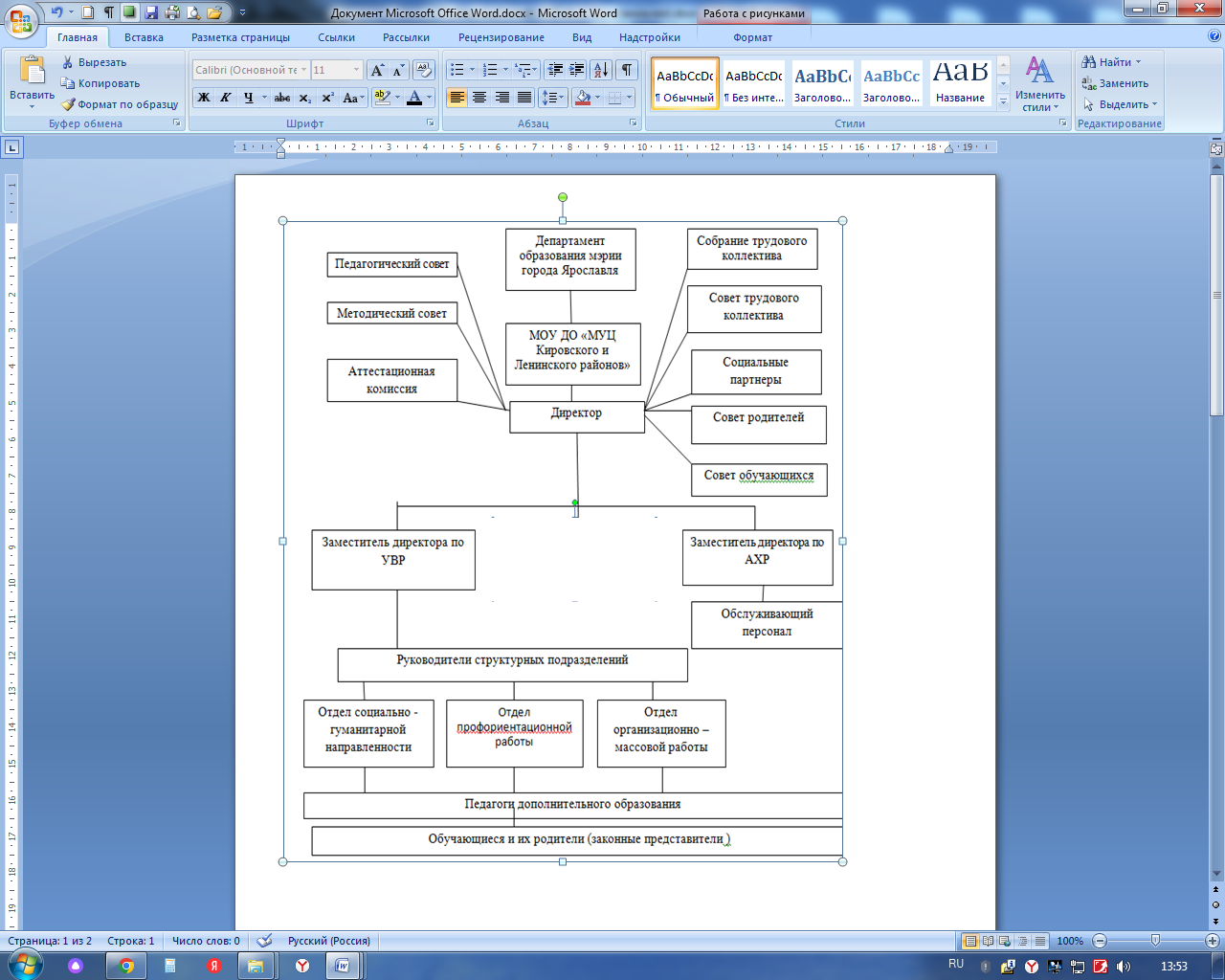 Административный состав1.3. Основные цели и задачи учреждения Основной целью деятельности Центра является реализация дополнительных общеобразовательных программ для детей в интересах личности, общества, государства, способствующих адаптации обучающихся к жизни в обществе на основе осознанного выбора профессии, развитию мотивации личности к познанию и творчеству.Основными задачами Центра являются:- обеспечение права и возможности усвоения обучающимися дополнительных образовательных программ социально-педагогической, научно-технической и др. направленностей;- формирование у обучающихся нравственных убеждений, эстетического вкуса и здорового образа жизни, высокой культуры межличностного и межэтнического общения;- овладение навыками умственного и физического труда;- развитие склонностей, интересов, индивидуальных способностей обучающихся;- адаптация детей к жизни в обществе;- подготовка обучающихся к жизни в обществе, самостоятельному жизненному выбору, началу трудовой деятельности и продолжению образования;- организация содержательного досуга;- удовлетворение потребностей детей в занятиях физической культурой и спортом;- выявление и поддержка одаренных детей. Центр осуществляет  следующие основные виды деятельности:- реализация дополнительных  общеобразовательных общеразвивающих программ;- профориентационная деятельность;- массово – досуговая деятельность: проведение массовых мероприятий, создающие условия для совместного труда, отдыха детей, родителей (законных представителей);- осуществление индивидуально ориентированной педагогической, психологической, социальной помощи учащимся;- методическая деятельность: организация и проведение семинаров и других мероприятий с педагогическими работниками образовательных учреждений, осуществление выпуска информационных, программно – методических и иных материалов по вопросам реализации дополнительных образовательных программ;- прочая деятельность:  инновационная, научно-исследовательская, издательская, финансово-хозяйственная. В соответствии с данными видами деятельности Учредитель формирует и утверждает муниципальное задание для бюджетного учреждения.Основные позиции программы развития учреждения  В качестве приоритетного фактора развития МУЦ выступает идея совершенствования содержательной деятельности учреждения. Точками роста в развитии МУЦ  В 2023 году являлись стратегические приоритеты, обозначенные в Указе Президента РФ от 21.07.2020 № 474 «О национальных целях развития РФ на период до 2030 года», в Федеральном законе от 31.07.2020 N 304- ФЗ «О внесении изменений в Федеральный закон «Об образовании в Российской Федерации» по вопросам воспитания обучающихся», Федеральные проекты «Успех каждого ребенка», «Цифровая образовательная среда» и «Концепция развития дополнительного образования детей до 2030 года» в рамках национального проекта «Образование», а именно:·         комфортная и безопасная среда для жизни,·         возможности для самореализации и развития талантов,·         цифровая трансформация,·      разработка и реализация системы непрерывного внутрифирменного повышения квалификации,·         развитие института наставничества,·    формирование инновационного образовательного поведения всех участников образовательных отношений.·  многообразие форм и методов организации образовательного процесса, способствующего индивидуальному развитию обучающихся;·         высокий профессионализм педагогических кадров учреждения;·         формирование   предпрофессиональных	компетенций   обучающихся;·         адаптивность к возникающим запросам со стороны заказчиков образовательных   услуг;·         качественное выполнение   государственного задания.                  В учреждении успешно формируется система взаимодействия МУЦ с социальными партнерами в единстве содержательных, технологических и организационных компонентов. В МУЦ продолжается апробация технологий работы с одарёнными детьми и с детьми опережающего развития; педагогических технологий системы профессиональных проб; разработка оптимальных способов социально – педагогического и психологического сопровождения развития детей в образовательном процессе Центра. В 2023 году расширено взаимодействие основного и дополнительного образования в рамках реализации непрерывного обучения детей при создании сетевого взаимодействия по профориентационной работе через систему профпроб на основе МИП «Сопровождение профессионального самоопределения обучающихся с ограниченными возможностями здоровья (ЗПР) в условиях сетевого взаимодействия учреждений дополнительного образования и учреждения психолого-педагогической, медицинской и социальной помощи».Совершенствуется материально-техническая база учреждения через наличие планов экономии, лимитов, нормативов на расходование финансовых и материальных средств; повышение эффективности распределения средств с учётом реализации приоритетных направлений деятельности и обеспечения необходимым оборудованием и материалами для ведения образовательного процесса в МУЦ.Развивается система освещения и пропаганды деятельности центра с использованием различных способов и средств (официальный сайт учреждения, группа ВКонтакте, сотрудничество с местными и областными СМИ, организация очных и дистанционных массовых мероприятий).В МУЦ создается система выявления, поддержки и развития способностей и талантов у детей и подростков с учетом национального проекта «Успех каждого ребенка»; формируется система наставничества внутри объединений центра, увеличилось число образовательных мероприятий для одарённых детей: интеллектуальных турниров, научно-практических конференций, мастер-классов.Функционирование системы воспитания обучающихся по приоритетным направлениям деятельности МУЦ привело к   росту показателя степени удовлетворенности потребителей качеством образовательного процесса в Центре и соблюдению показателей исполнения муниципального задания. обновление воспитательной работы: акцентирование внимания на духовно-нравственное и гражданско-патриотическое воспитание, воспитание российской идентичности, формирование гражданской зрелости, развитие социальной активности, развитие и поддержка молодежных инициатив;В 2023 году продолжилась работа по внедрению в воспитательный процесс досуговых и игровых программ; по предпрофессиональной ориентации обучающихся на освоение профессий, востребованных в научных отраслях и в экономике страны.Эффективность педагогического процесса определяется степенью достижения поставленных перед МУЦ конкретных целей обучения и удовлетворенности требований современного общества. В 2023 году деятельность центра была нацелена на повышение квалификации педагогических кадров; совершенствование процедур контроля и оценки результатов образовательной деятельности (сохранность контингента, качество компетенций обучающихся, контроль выполнения учебного плана, качество преподавания); создание ситуации успеха на занятиях в объединениях (совершенство методов, средств, технологий обучения и воспитания);Педагоги центра привлекаются в инновационную деятельность, профессиональные конкурсы, к использованию возможностей федеральной информационно-сервисной платформы цифровой образовательной среды в образовательной деятельности. В МУЦ осуществляется мониторинг по следующим направлениям: востребованность образовательных услуг, профессиональный рост педагогов, результативность реализации программы, который позволяет определить уровень профессиональной компетенции педагогов, модернизации имеющихся образовательных и воспитательных программ и психолого-методической службы. При проведении мониторинга используется система ПФДО (АСМА) для анкетирования детей и родителей.Все это повышает уровень конкурентоспособности МУЦ на рынке образовательных услуг.Характеристика контингента учащихся            В творческих объединениях Центра на 30.12.2023 г. обучается  1895 человек.                                                                                     Из них: обучающихся по муниципальному заданию  1635 человек,    обучающихся по сертифицированным программам  260  человек.                           Из них: 1136 человек (60%) - занимаются на базах Центра, 759  человека (40%) - на базах других учреждений. Из общего числа учащихся 47,3% приходится на девочек (896 чел.) и 52.7% - на мальчиков (999 чел.). 22,3 % от общего числа учащихся приходится на детей в возрасте от 5 до 7 лет (425 чел.), 19,7 % - на детей в возрасте от 7 до 9 лет (375 чел.), 38,4% - на детей в возрасте от 10 до 14 лет (721 чел.), 19,6 % - на детей в возрасте от 15 до 18 лет (374 чел.), В 2023  году образовательный процесс осуществлялся в 144 учебных группах со средней наполняемостью 15 человек, из которых   76.5% отводилось группам первого года обучения (1450 чел.)  и  23,5 % (445 чел.)  второго и последующих  годов обучения. В 2023 учебном году образовательный процесс осуществлялся по                                       6 направленностям:ХудожественнаяСоциально-гуманитарнаяФизкультурно-спортивнаяТуристко - краеведческаяПрофориентационнаяТехническаяКоличественный состав объединений.Все детские объединения работали в соответствии с образовательными программами, планами учебно-воспитательной работы. 2. ОСОБЕННОСТИ ОБРАЗОВАТЕЛЬНОГО ПРОЦЕССА    Информация по комплектованию объединений  по бюджетным программам на 30.12.2023Информация по комплектованию объединений по сертифицированным программам на 30.12.2023 Содержание программ соответствует современным требованиям с учетом образовательных потребностей детей и их родителей.Режим работы учрежденияВ соответствии с Уставом Центр организовывал работу с детьми в течение всего календарного года, включая период школьных каникул. Учебный план на 2023 учебный год включал 243 учебных часа, из них: 209 учебных часов по муниципальному заданию и 34 часа по сертифицированным программам. Спектр предметных дисциплин и видов деятельности, представленных в учебном плане, учитывал потребности детей и родителей.Деятельность обучающихся осуществлялась в одновозрастных и разновозрастных объединениях по интересам. В творческие объединения принимались учащиеся в возрасте преимущественно от 5 до 18 лет. Каждый ребенок имел возможность заниматься в нескольких объединениях и менять их.Начало учебного года – 1 сентября.   Окончание учебного года 31 мая.Продолжительность учебного года составила 36 учебных недель. Начало учебных занятий - 08.00 ч., окончание - 20.00 ч.Количество учебных смен - 2: первая смена 08.30 - 13.00; вторая смена 14.00 -20.00.Продолжительность занятий, их расписание и учебная нагрузка в объединениях определялись учебным планом, дополнительной общеобразовательной общеразвивающей программой, с учётом наиболее благоприятного режима труда и отдыха обучающихся, их возрастных особенностей и установленных санитарно-гигиенических норм. Продолжительность занятия:для обучающихся школьного возраста – 40 минут;для обучающихся дошкольного возраста - 25-30 минут.Допускалось проведение парных занятий для обучающихся школьного возраста с обязательным перерывом для отдыха и проветривания учебного помещения не менее чем на 10 минут.Продолжительность учебных занятий в учебные дни была не более 1,5 часов, в выходные и каникулярные дни - не более 3 часов.Максимально допустимая учебная нагрузка в неделю не превышала:для обучающихся дошкольного возраста 4-х часов в неделю (2 занятия по 2 часа в разные дни с обязательным перерывом между занятиями не менее 10 минут);- для обучающихся школьного возраста:-первого года обучения: 4-х часов в неделю (2 занятия по 2 часа с обязательным перерывом между занятиями не менее 10 минут);- второго и последующих лет обучения: 6-ти часов в неделю (3 занятия по 2 часа с обязательным перерывом между занятиями не менее 10 минут). Допустимая учебная нагрузка в день не превышала:для обучающихся среднего дошкольного возраста (5 лет) 2-х занятий по 25 минут в разные дни с обязательным перерывом между занятиями не менее 10 минут;для обучающихся старшего дошкольного возраста (6-7 лет) 2-х занятий по 30 минут в разные дни с обязательным перерывом между занятиями не менее 10 минут;для обучающихся младшего школьного возраста (1-4 класс) 2-х занятий подряд по 45 минут с обязательным перерывом между занятиями не менее 10 минут;для обучающихся среднего и старшего школьного возраста (5-11класс) 2-х занятий по 45 минут с обязательным перерывом между занятиями не менее 10 минут;Во время школьных каникул (осенних, зимних и весенних) учебные группы работали по расписанию.Текущий контроль проводился в течение всего периода обучения по дополнительной общеобразовательной общеразвивающей программе. Промежуточная аттестация проводилась в декабре, апреле-мае - по итогам полугодия, учебного года. Итоговая аттестация проводилась в апреле-мае по окончании полного курса обучения по дополнительной общеобразовательной общеразвивающей программе.2.3. Работа учреждения в каникулярное время.Формы каникулярного отдыха и оздоровления учащихся Центра в 2023 году.Дополнительно в летний период  проводились занятия во временных творческих объединениях.2.4. Организация психологического сопровождения образовательного процесса  Организация психолого-педагогического сопровождения учебно-воспитательного процесса в 2023  году была направлена на формирование личности ребенка с учетом ее интересов, способностей, склонностей и потребностей, а также необходимостью решения целого ряда существующих проблем, связанных научно-методическим обеспечением дополнительных образовательных программ, реализуемых в Центре. Приоритетные направления деятельности психологической службы:Психологическое сопровождение учебной деятельности;Психологическое сопровождение воспитательной деятельности, развития личности обучающихся (воспитанников), их социализации;Психологическое сопровождение профессионального самоопределения, предпрофильной подготовки и профильного обучения обучающихся (воспитанников);Психологическое сопровождение деятельности по сохранению и укреплению здоровья обучающихся (воспитанников);Психологическое сопровождение перехода на новый образовательный уровень и адаптации на новом этапе обучения. Психологическое сопровождение учебной деятельности.С младшими школьниками были проведены диагностика, психопрофилактические беседы. По результатам диагностики составлены протоколы, по результатам которых проведены консультации с родителями.  С подростками и старшими школьниками проведены тренинги на развитие коммуникативных способностей, групповой сплоченности, тренинги на формирование стрессоустойчивости. Для старшеклассников обновлён информационный стенд «Старшеклассникам на заметку» с самой актуальной информацией. Данные виды работ способствовали формированию умения справляться с напряжением в стрессовых ситуациях, умения работать с учебным материалом и предоставляемой информацией.  С родителями, педагогами и администрацией проводилось психологическое просвещение по вопросам формирования и развития общеучебных умений и навыков у детей, учета индивидуальных особенностей обучающихся в учебной деятельности; помощь педагогам в совершенствовании учебного процесса через консультации, совещания, информационные беседы, проведение родительских собраний, лекций, анкетирование. Психологическое сопровождение воспитательной деятельности, развития личности обучающихся (воспитанников), их социализации.Доминирующая деятельность была направлена на работу с младшими школьниками и подростками. Приоритетными видами работ с данным контингентом стали психопрофилактика, диагностика психических процессов и личностных особенностей, коррекция и развитие, консультирование.С дошкольниками, младшими школьниками, подростками, старшими школьниками была проведена диагностика коммуникативных навыков, сплоченности обучающихся, особенностей взаимоотношений со сверстниками, с родителями. С подростками проведена диагностика уровня социальной адаптированности, активности обучающихся, диагностика уровня развития социальных навыков, оценка нравственно-духовного развития, оценка толерантности вербального поведения. Результаты диагностики внесены в протоколы, по их результатам проведены групповые консультации, беседы, коррекционные игры, и мероприятия, направленные на развитие социальных умений, навыков и компетенций. Среди них тренинг развития коммуникативных способностей, тренинг развития групповой сплоченности, тренинговое занятие с дошкольниками «Страна эмоций», занятия «День солидарности в борьбе с терроризмом», «Спешите делать добро»», «Тепло души» и др.  Реализуется программа психологических тренингов «Личностный Start up» для обучающихся 12-16 лет.В рамках данного направления были проведены индивидуальные консультации, которые позволили оказать помощь в вопросах выстраивания взаимоотношений с другими участниками образовательного процесса, также групповые консультации и тренинги развития групповой сплоченности, игры на развитие коммуникативных компетенций.  Дополнительно со старшеклассниками были реализованы следующие виды работ: тренинг «Я контролирую себя», социально-ориентирующие игры «Город будущего», «Катастрофа», «Воздушный шар» «Формула успеха». Также в рамках данного направления проводилась работа с обучающимися, находящимися в трудной жизненной ситуации по программе «Ориентир». Данная категория обучающихся активно вовлекается в деятельность волонтерского объединения, а также в участие в конкурсах.Психологическое просвещение с педагогами осуществлялось в форме беседы на тему «Как создать ситуацию успеха для школьников»; психологическая профилактика – в форме семинара для педагогов «Профилактика профессионального выгорания»; психологическое консультирование осуществлялось с элементами тренинга «Создание ситуации успеха в практической деятельности педагога»; тренинг «Работа без эмоционального выгорания». Для родителей обучающихся проводились консультации по вопросам взаимоотношений с детьми. Реализованы тренинг «Как понять своего ребенка», родительские собрания «Переходный возраст или кризис подростка».  Психологическое сопровождение перехода на новый образовательный уровень и адаптации на новом этапе обучения.Приоритетными видами работ стали психологическая профилактика и просвещение дошкольников и младших школьников по вопросам готовности к школьному обучению.  В рамках данного направления в начале учебного года были реализованы праздники «Приключение Незнайки и его друзей» для дошкольников и «Невероятное путешествие настоящих первоклассников» для младших школьников с целью адаптации обучающихся к условиям обучения в Центре. Для младших школьников реализовывалась дополнительная общеразвивающая программа «Психологическая азбука». О результатах эффективности обучения и подготовки младших школьников свидетельствует мониторинг качества образовательных услуг деятельности МУЦ, проведенный в виде анкетирования родителей младших школьников. Также с родителями дошкольников и младших школьников были проведены родительские собрания, консультации и беседы по вопросам адаптации и дезадаптации детей с учетом  их индивидуальных особенностей, способствующих и (или) препятствующих процессу перехода на новый образовательный уровень, формирование и развитие качеств у детей, способствующих успешной адаптации. Психологическое сопровождение деятельности по сохранению и укреплению                 здоровья обучающихся (воспитанников).Приоритетным видом деятельности по данному направлению стало психологическое просвещение всех участников образовательного процесса. С младшими школьниками была проведена интерактивная игра «Путешествие в страну «Здоровию», в которой приняли участие 75 человека. С подростками проведен комплекс профилактических мероприятий в виде бесед, тренингов, конкурсов плакатов, игр. Среди таких: беседа «Об этом должен знать каждый», беседа «Мифы и правда об алкоголе», «Табакокурение и его последствия»; Тренинг по профилактике употребления ПАВ «Выбор за тобой»; тренинг по развитию навыков саморегуляции, игра «Здоровье - это жизнь!».  Данными психологическими услугами было охвачено 81% обучающихся. Также в 2022-2023 учебном году для подростков была реализована дополнительная общеобразовательная общеразвивающая программа «Здорово жить!». Цель программы: создание условий для всестороннего развития обучающихся, формирование целостного образовательного пространства, обеспечивающего успешную социализацию подростков и создание оптимальных условий для сохранения и укрепления здоровья, формирование сознательного отношения к личной безопасности и безопасности окружающих, стимулирование интереса и потребности в продолжении дополнительного образования. С родителями обучающихся проведено родительское собрание на тему «Здоровый образ жизни». Решение данной задачи позволило актуализировать знания родителей по проблеме зависимого поведения детей. Психологическое сопровождение профессионального самоопределения, предпрофильной подготовки и профильного обучения.Так как данное направление Центра является приоритетным, работа по психологическому сопровождению в вопросах профессионального самоопределения ориентирована на все возрастные категории учащихся. Данными услугами охвачено 100 % обучающихся. В рамках данного направления психологическая работа проводилась с дошкольниками, младшими школьниками, подростками, старшими школьниками, родителями, педагогами, администрацией. Доминирующее значение психологического сопровождения профессионального самоопределения ориентировано на подростков, старших школьников и родителей. Работа с подростками и старшими школьниками осуществлялась по ДООП «Профориентационный навигатор», «Творчество-впечатления-выбор», «Технология успеха», «Шаг к успеху», «Ориентир», «Старт в будущее». Также проводилось просвещение учащихся с помощью следующих форм работы: проведение экскурсий в образовательные учреждения высшего, среднего профессионального образования, а также на предприятия г. Ярославля; разработан перечень возможных экскурсий на предприятия и в учреждения профессионального образования г. Ярославля.проведение обзорных лекций о ситуации на рынке труда, об образовательных учреждениях, беседа «Компетенции будущего», «Правила выбора профессии» и др.;  проведение профориентационных игр, таких как «МастерSkills», «В объективе экономика города», «Фермер», «Топ регион», «Промышленность», «Папа знает»» «Остров», «Кораблекрушение на луне», «Цепочка профессий», «Крокодил», «Город мастеров» и др. оформление стендов «Время выбирать профессию» и др.проведение профориентационного мероприятия для 5 классов “Профиквест”.сопровождение проведения профессиональных проб для учащихся 6 классов в рамках работы муниципального ресурсного центра «Создание муниципальной системы сопровождения профессионального самоопределения обучающихся средствами дополнительного образования» по следующим профессиям: инженер  - эколог, аниматор, криминалист, мастер - плиточник, инженер – физик, медицинский работник, журналист, электромонтажник, официант, тележурналист, кондитер, технолог, психолог, менеджер по рекламе, архитектор, администратор, слесарь-сантехник. Для 7 классов в рамках работы муниципального ресурсного центра «Сопровождение профессионального самоопределения обучающихся средствами дополнительного образования» разработана и реализуется программа «Pro soft skills» на 12 часов по развитию soft skills.сетевой проект «Профориентационный навигатор» (профессиональные пробы для учащихся 7-9 классов на базе Ярославского градостроительного колледжа, Ярославского колледжа индустрии питания, Ярославского колледжа управления и профессиональных технологий, Ярославского колледжа сервиса и дизайна).По результатам диагностических данных в индивидуальной и групповой форме проведены коррекционно-развивающие мероприятия, через профориентационные игры и упражнения, тренинговые занятия. Тренинги и консультации включают следующие темы «Успешная самопрезентация», «Как писать резюме», «Я предприниматель», «Командные роли» и др.С младшими школьниками и дошкольниками проводится работа по знакомству с некоторыми профессиями. Повышение информированности учащихся о мире профессий осуществляется через ДООП «Все работы хороши», «Удивительный мир профессий». Организация и проведение профориентационных мероприятий:Городской дистанционный профориентационный конкурс «Из хобби в профессию»;Городской дистанционный профориентационный конкурс “Будущее время поколения Z”;Городские  мероприятия «Профориентационная площадка «Точка роста», «Профориентационная площадка «Стремление к успеху» для старшеклассников;Городской дистанционный профориентационный конкурс «Парад профессий».Для старшеклассников организуются экскурсии в профессиональные образовательные организации и на предприятия города Ярославля. Ребята знакомятся со специальностями, условиями обучения и реализацией профессиональной деятельности, условиями труда и т.д. С родителями детей всех возрастных категорий проводится работа по формированию стратегии поведения и взаимодействия с детьми в ситуации профессионального самоопределения и построения профессиональной карьеры через беседы и дискуссии. Для родителей было организовано родительское собрание: «Мой ребенок выбирает профессию», на котором обсуждалось, как помочь ребенку в выборе профессии.Приобретение педагогами необходимых компетенций для проведения профориентационной работы осуществляется через проведение консультаций с педагогами по результатам мониторинга развития уровня готовности к профессиональному выбору обучающихся 8 – 11 классов. Для данного мониторинга использовалась методика Успенского, которая проводилась в начале и конце обучения по профильным программам. 2.5. Направления воспитательной работыВ течение 2023  года в рамках воспитательной деятельности Центра было проведено  304 мероприятиях по девяти  направлениям. Мероприятия, проведенные в 2023 учебном годуТаким образом, в 2023 году по сравнению с показателями 2022 года в мероприятиях различной направленности приняло участие на  208  человек больше.2.6. Инновационная деятельность По результатам деятельности Муниципального ресурсного центра  «Сопровождение профессионального самоопределения обучающихся средствами дополнительного образования»:1. Созданы творческие группы сменного состава, объединяющие педагогов, социальных партнёров, волонтёров – старшеклассников.2. Повышена профессиональная компетентность педагогов по вопросам профессионального самоопределения дошкольников и школьников: 30 марта 2023 г. в рамках Ярославского городского педагогического форума 2023 педагог-психолог Андреева О.В. приняла участие в деловой игре: «Система наставничества как инкубатор успешных стартапов в педагогическую профессию».29 марта 2023 года педагог-психолог Андреева О.В. приняла активное участие в работе тематической площадки профессионального общения «Наука – педагогу, педагог-педагогу: актуальные векторы профессионального развития» в рамках Ярославского педагогического форума - 2023. 15 февраля 2023 года методист Белышева Т.В. приняла участие в семинаре «Профориентация в дополнительном образовании: разработка программ и поиск партнеров».организовано отслеживание результативности реализации проекта. педагоги освоили технологии проведения профессиональных проб, проведения экскурсий и др.; руководящие работники познакомились с механизмом разработки модели непрерывного сопровождения профессионального самоопределения обучающихся средствами дополнительного образования;  педагоги познакомились с компетенциями профессионального самоопределения, а также с методами работы над их развитием;  волонтёры из числа старшеклассников освоили интерактивные формы взаимодействия с обучающимися.3. Организовано участие обучающихся в профориентационных мероприятиях: в мероприятиях приняло участия 100%обучающихся и педагогических работников МУЦ.Проведены занятия, обучающие семинары, тренинги, встречи с представителями различных профессий, профориентационные игры, городские конкурсы и др.В мероприятиях участвовали более 3110  обучающихся и более 480 педагогических работников.Проведены профессиональные пробы для обучающихся 6-х классов (еженедельно в рамках МРЦ «Сопровождение профессионального самоопределения обучающихся средствами дополнительного образования»). Проведена квест-игра, по итогам которой школьники прошли проф. Пробы по разным сферам: «Аниматор», «Инженер-эколог», «Криминалист», «Электромонтажник», «Инженер – физик», «Тележурналист», «Медицинский работник», «Официант», «Мастер – плиточник», «Кондитер», «Архитектор», «Психолог», «Товаровед-эксперт», «Слесарь-сантехник», «Специалист по рекламе», «Дизайнер интерьера», «Администратор». 100% участников проб получили личный сертификат специалиста. Профессиональные пробы прошли более 746 обучающихся. Программа «Калейдоскоп профессий» (программа по профессиональным пробам) реализована успешно, количество обучающихся, прошедших профессиональные пробы увеличилось.Проведены профессиональные пробы для обучающихся 7-9х классов в рамках сетевого проекта «Профориентационный навигатор» (в пробах приняли участие более 230 обучающихся на базе Ярославского колледжа управления и профессиональных технологий, Ярославского колледжа сервиса и дизайна, Ярославского градостроительного колледжа, Ярославского колледжа индустрии питания, Ярославского колледжа гостиничного и строительного сервиса, а также Ярославского промышленно – экономического колледжа им. Н.П. Пастухов)Проведены профессиональные пробы для обучающихся 7-х классов (еженедельно в рамках МРЦ «Сопровождение профессионального самоопределения обучающихся средствами дополнительного образования»). В течение  2023  года ребята «прокачали» свои компетенции в рамках программы «Про soft skills». Обучающиеся погрузились в мир универсальных компетенций, новых профессий и кластеров экономики Ярославской области. Ребята познакомились с такими компетенциями, как мультиязычность и мультикультурность, критическое мышление, эмоциональный интеллект, работа с искусственным интеллектом, умение работать в условиях неопределенности и креативность. Школьникам удалось не только прокачать свои soft skills, но и представить себя в роли специалистов профессий будущего. Профессиональные пробы прошли более 313 обучающихся.Проведены экскурсии на Ярославский шинный завод, в Государственный академический театр им. Ф. Волкова, ГТРК “Ярославия”, Пожарную часть №2, Ярославский градостроительный колледж, Ярославский промышленно-экономический колледж им. Н.П. Пастухова, Ярославский колледж сервиса и дизайна, Ярославский колледж управления и профессиональных технологий, Ярославский колледж гостиничного и строительного сервиса, детский технопарк «Кванториум» г. Ярославль. В экскурсиях приняли участие более 510 обучающихся.Обучающиеся МУЦ приняли участие в конкурсах:Дистанционный городской конкурс «Расскажи о профессии за 2 минуты»Приказ департамента образования мэрии города Ярославля от 09.11.2022 № 01-05/107009.11.2022-20.01.2023 2 местоГородской дистанционный профориентационный конкурс "Будущее время поколения Z" Приказ департамента образования мэрии города Ярославля от 14.12.2022 № 01-05/1217  11.01.2023 - 28.02.2023, 5 участников2 место2 место2 место3 место3 местоГородской дистанционный профориентационный конкурс «Парад профессий»,Приказ департамента образования мэрии города Ярославля от 25.01.2023 № 01-05/7506.02.2023 - 31.03.2023,  6 участников3 место2 место3 место1  место3 место3 местоГородской конкурс «Идем на вечеринку» Приказ департамента образования мэрии города Ярославля от 14.02.2023 № 01-05/153 01.03.2023 -14.04.2023,  2 участника1 место2 местоГородской дистанционный городской фотоконкурс «Профессии в лицах»Приказ департамента образования мэрии города Ярославля от 23.03.2023 № 01-05/251 01.04.2023-19.05.20233 участника,  свидетельства участниковОбластной конкурс рисунков «Рисую моду»приказ ГПОУ ЯО Ярославский колледж управления и профессиональных технологий№ 02-50/02 от 23.01.2023 07.06.2023 – 23.03.2023 7 участников. 1 место       Организованы и проведены конкурсы, мероприятия, викторины:профориентационная игра «Город мастеров» (в течение 2023  года для обучающихся 6-х классов проведена итоговая профориентационная игра «Город мастеров») квест «Люди Х – путешествие в мир профессий» (для обучающихся младших классов)городской профориентационный дистанционный конкурс «Будущее время Поколения Z» - В конкурсе приняли участие 389 обучающихся, 167 педагогических работника из 74 муниципальных образовательных учреждений города Ярославля.   городской дистанционный профориентационный конкурс «Парад профессий». В конкурсе приняли участие 342 обучающихся, 69 педагогических работников из 92 муниципальных образовательных учреждений города Ярославля.профориентационная игра «Формула успеха» – Обучающиеся погрузились в мир универсальных компетенций, новых профессий и кластеров экономики Ярославской области.организованы и проведены профориентационные игры «В объективе – экономика города», «Промышленность 7X8», “ТОП регион”, “Фермер”, “Экономическое лото”, “Куда пойти учиться?”Профориентационная игра «Мастер skills». В ходе игры ребята «прокачали» свои компетенции, выполняя задания, связанные с предприятиями Ярославского региона, а также познакомились с современными и новыми профессиями.Организованы и проведены городские мероприятия “Профориентационная площадка “Точка роста” и “Профориентационная площадка “Стремление к успеху”.Организовано и проведено профориентационное мероприятие для 5 классов “Профиквест”.      Разработан и апробирован профориентационный праздник «Профиквест» для учащихся 5 классов.   Разработана программа по развитию компетентностей профессионального самоопределения для учащихся 8 классов. Организованы и проведены КПК «Основы профориентационной работы в учреждениях дополнительного образования».- Создано и развивается сообщество "ПрофиSkills" в социальной сети ВК. Ссылка: https://vk.com/public217839978.Установлено взаимодействие с образовательными организациями района: МОУ «Средняя школа № 1», МОУ "Средняя школа №3 имени Олега Васильевича Изотова", МОУ "Средняя школа №9 имени Ивана Ткаченко", МОУ Средняя школа № 25 имени Александра Сивагина, МОУ «Средняя школа № 30», МОУ «Средняя школа № 36», МОУ "Средняя школа № 37 с углубленным изучением английского языка", МОУ «Средняя школа № 44», МОУ «Средняя школа №43 им. А.С. Пушкина с углубленным изучением немецкого языка», МОУ «Средняя школа № 49», МОУ «Средняя школа № 71», МОУ "Средняя школа №74 имени Ю.А.Гагарина", МОУ «Средняя школа № 76» МОУ "Открытая (сменная) школа № 94 имени Виктора Петровича Подосенова", с Ярославским градостроительным колледжем, Ярославским колледжем индустрии питания, Ярославским колледжем сервиса и дизайна, Ярославским колледжем управления и профессиональных технологий, Ярославским промышленно – экономическим колледжем им. Н.П. Пастухова, Международной академией бизнеса и новых технологий, Ярославским колледжем гостиничного и строительного сервиса, детский технопарк «Кванториум» г. Ярославль.- Пополнен кабинет по профориентации новыми информационно-методическими материалами.  Презентация опыта инновационной деятельности  (организация и участие в мероприятиях, публикации материалов и др.) С 06.07.2023 г. МУЦ входит в состав МИП Муниципальная инновационная площадка «Сопровождение профессионального самоопределения обучающихся с ограниченными возможностями здоровья (ЗПР) в условиях сетевого взаимодействия учреждений дополнительного образования и учреждения психолого-педагогической, медицинской и социальной помощи»20, 27 октября и 4 ноября 2023 года в МУ "Городской центр психолого-педагогической, медицинской и социальной помощи" прошло внутрифирменное обучение педагогов по сопровождению профессионального самоопределения детей с ОВЗ. Быкова Марина Владимировна рассказала педагогам про психологические характеристики подростков с ЗПР, особенностях работы с нимиРазработка адаптированной программы по сопровождению профессионального самоопределения обучающихся с ОВЗ 14-16 лет (36 часов).Разработка адаптированной программы профессиональных проб для обучающихся с ОВЗ 13-15 лет.(24 часа)3. УСЛОВИЯ ОСУЩЕСТВЛЕНИЯ ОБРАЗОВАТЕЛЬНОГО ПРОЦЕССА3.1. Кадровые ресурсыОсобенностью педагогических работников Центра является то, что 93% численности педагогических работников, имеют высшее образование педагогической направленности (профиля),  Педагогических работников, чей педагогический стаж составляет свыше   30 лет – 12%, численность педагогических работников в возрасте до 30 лет- 17 %,, численность специалистов, обеспечивающих методическую поддержку образовательной организации – 24%.3.2. Материально-технические ресурсыЗа  2023  год за счет различных средств были выполнены ремонтные работы и приобретено оборудование:ремонтные работы, выполненные за счет средств иных источников финансирования в 2023   году:оборудование (мебель, техника, канцелярия), закупленное за счет средств, полученных от внебюджетной деятельности, в 2023 году:Контроль за деятельностью учреждения за отчетный период:  4. СОЦИАЛЬНАЯ АКТИВНОСТЬ И ВНЕШНИЕ СВЯЗИНа протяжении всего учебного года в Центре сложились разнообразные формы социального партнерства и взаимодействия. . Сотрудничество Центра с различными организациями в 2023 году5. РЕЗУЛЬТАТЫ ДЕЯТЕЛЬНОСТИ, КАЧЕСТВО ОБРАЗОВАНИЯ5.1. Результаты реализации и освоения ДООПРезультаты реализации ДООП в течение учебного года отслеживались через процентное выполнение программ в виде итоговой аттестации учащихся, формами проведения которой стали: викторины; соревнования; зачеты; выставки; отчетные концерты; открытые занятия. По данным итоговой аттестации в  2023 году 98% учащихся освоили ДООП в полном объеме. Реализация и освоение ДООП обучающимися Центра в 2022 годуСохранность контингента обучающихсяКонтингент учащихся Центра стабилен. Отсев обучающихся происходит по объективным причинам и не вносит дестабилизации в учебный процесс учреждения. Основными причинами ухода учащихся из объединений являются:переход в течение учебного года в другие объединения;изменение места жительства.Освоение обучающимися Центра ДООП различных направленностей 2023 годуСохранность контингента учащихся на конец учебного года - 97%.В целом наблюдается положительная динамика сохранности контингента (98%).5.3 Творческие достижения учащихсяУчащиеся творческих объединений Центра являются активными участниками конкурсов, соревнований, выставок различного уровня. Участие обучающихся Центра в мероприятиях различного уровня в 2023 году 	Таким образом, доля участия обучающихся за отчетный период в соревнованиях, конкурсах, фестивалях (от общего количества обучающихся учреждения): 21,8%- муниципального уровня: 19,2 %- регионального уровня: 2 %- всероссийского и международного уровня: 0,7 %Доля призеров (1-3 места) среди обучающихся за отчетный период в соревнованиях, конкурсах, фестивалях (от общего количества участвующих обучающихся): 31 %- муниципального уровня:26,2 %- регионального уровня: 2.4 %           - всероссийского и международного уровня: 0 %5.4 Участие руководящих и педагогических работников в мероприятиях различного уровня 66.5  % руководящих и педагогических работников Центра в  2023  году приняли участие в мероприятиях различного уровня.Повышение квалификации педагогических и административных работников за отчетный периодПедагогические и руководящие работники Центра постоянно повышают свою компетентность. Так, в 2023 году сотрудники проходили обучения на курсах повышения квалификации, участвовали в работе конференций, форумов, семинаров, вебинаров, методических объединений, мастер – классов:5.6. Учебно-методическая работа учреждения в 2023 угоду (составление авторских дополнительных образовательных программ, проведение мастер-классов, семинаров, выпуск методических разработок и т.д.): Научные, научно-методические и учебно-методические публикацииВ течение 2023  года  методический фонд образовательного учреждения пополнился  дидактическими материалами:5.7 Новые формы, направления в деятельности учреждения за отчетный период (название, количественный и возрастной состав, результат).Удовлетворенность потребителей качеством дополнительных образовательных услугУслуги МОУ ДО «МУЦ Кировского и Ленинского районов» в социуме микрорайона пользуются большим спросом.  В апреле-мае 2023 года проводилось исследование удовлетворенности детей услугами дополнительного образования.  Возраст детей, прошедших анкетирование варьируется от 5 до 18 лет.94% опрошенных детей посещают объединения МОУ ДО «МУЦ Кировского и Ленинского районов» с положительными эмоциями;95% детей отметили, что их удовлетворяют условия, созданные для обучения в МОУ ДО «МУЦ Кировского и Ленинского районов»;98% детей отметили, что в объединениях педагоги обращаются к ним по имени. Это говорит об уважении к личности обучающегося;80% детей отметили, что у них есть желание и потребность участвовать в конкурсах и мероприятиях, которые проводит   МОУ ДО «МУЦ Кировского и Ленинского районов»;100% детей нравится их непосредственная деятельность в объединении (ях);45% детей написали, что хотели бы видеть те объединения, которые на данный момент в организации уже имеются.Большая роль в системе оценки качества образовательного процесса отводится взаимодействию с родителями: анализируется их удовлетворённость организацией и результатами образовательного процесса, деятельностью педагогов и детских объединении. Родители получают достоверную информацию о работе Центра, об успехах своих детей на родительских собраниях, индивидуальных консультациях, сайте учреждения, группе в «Вконтакте». Также в апреле-мае 2023 года проводилось исследование удовлетворенности родителей и законных представителей услугами дополнительного образования.Результаты мониторинга «Удовлетворенности родителей качеством  образовательного процесса в МУЦ» за 2022-2023 учебный год Для мониторинга качества образовательных услуг МУЦ использовалась анкета «Удовлетворенность родителей качеством образовательного процесса в МУЦ». Качество образовательного процесса МУЦ оценивалось по результатам опроса родителей обучающихся (старшеклассников, младших школьников и дошкольников) по четырем ключевым сферам образовательного процесса:- учебно-воспитательный процесс;- процесс организации деятельности;- психологический климат;- деятельность администрации.Результаты опроса родителей разных возрастных категорий на удовлетворенность качеством образовательного процесса МУЦ не имеют значимых различий в процентных долях по всем диагностируемым сферам. Из полученных результатов оценки имеют преимущественно положительные результаты. Они представлены в сводных таблицах 1, 2 по возрастным категориям. Таблица 1.Сводная таблица оценок по результатам родителей младших школьников и дошкольниковТаблица 2.Сводная таблица оценок по результатам родителей старшеклассниковУчитывая общую тенденцию к положительным результатам, целесообразно представить результаты удовлетворенности в общей сводной таблице. (Таблица 3.)Таблица 3.Сводная таблица оценокДля наглядного представления результатов по ключевым сферам образовательного процесса  использовались диаграммы 1,2,3,4.Диаграмма 1.Диаграмм2.Диаграмма 3.Диаграмма 4.Диаграмма 5.Вывод: Мониторинг качества образовательных услуг МУЦ по результатам анкетирования родителей за 2022-2023 учебный год позволяет отследить тенденцию к росту положительных оценок, также наблюдается рост положительных оценок по сравнению с 2022-2023 учебным годом, что позволяет сделать вывод о том, что образовательный процесс в МУЦ эффективен.6. ЗАКЛЮЧЕНИЕТаким образом, муниципальное задание в 2023 году выполнено в полном объеме.В ходе реализации образовательного процесса в 2023 году удалось:создать условия для свободного выбора каждым ребенком образовательной области, педагога, профиля программы и времени ее освоения;предоставить многообразные виды деятельности для удовлетворения самых разных интересов, склонностей и потребностей ребенка, предоставлена социальная психолого- педагогическая помощь и поддержка семьям;обеспечить доступ к системе Интернет;организовать инновационную деятельность и усовершенствовать методическую работу Центра;усовершенствовать формы взаимодействия и сотрудничества с учреждениями города и области;повысить уровень профессионального мастерства педагогических работников;усовершенствовать механизмы управления учреждения в целом;повысить рейтинг учреждения;улучшить материально-техническую базу.Перспективы и планы развития учреждения на 2024 год:Обновление содержания и методов обучения при реализации дополнительных общеобразовательных программ.2. Организация воспитательной деятельности на основе социокультурных, духовно-нравственных ценностей российского общества и государства, а также формирование у детей и   патриотизма и гражданской ответственности.3. Создание условий для использования цифровых сервисов и контента для образовательной деятельности по дополнительным общеобразовательным программам.4. Совершенствование деятельности по организации экскурсий для детей, включая экскурсии по историко-культурной, научно-образовательной и патриотической тематике.5. Вовлечение обучающихся в программы и мероприятия ранней профориентации, обеспечивающие ознакомление с современными профессиями и профессиями будущего, поддержку профессионального самоопределения, формирование навыков планирования карьеры, включающие инструменты профессиональных проб:Апробация программы по развитию компетентностей профессионального самоопределения  для учащихся 8 классов.Реализация сетевых дополнительных общеобразовательных общеразвивающих программ  профориентационной направленности, организация профориентационной игротеки, разработка и реализация новых профессиональных проб: «Психолог», «Товаровед–эксперт», «Дизайнер интерьера», «Спасатель МЧС», «Оператор дрона». Разработка и апробация краткосрочной адаптированной общеобразовательной общеразвивающей программы  профессиональных проб для детей с ОВЗ (ЗПР) «Старт в профессию» объёмом 12 часов для возрастной категории 13-15 лет. Разработка и реализация профессиональных проб: «Мастер-плиточник», «Кондитер», «Товаровед-эксперт», «Криминалист», «Медицинский работник».Разработка и апробация комплексной адаптированной общеобразовательной общеразвивающей программы  по сопровождению профессионального самоопределения обучающихся с ОВЗ (ЗПР) объёмом 36 часов для возрастной категории 14-16 лет, профессиональных проб для детей с ОВЗ (ЗПР) объёмом 36 часов для возрастной 6. Развитие института наставничества (педагог – педагог, педагог – обучающийся, обучающийся  – обучающийся).Полное названиеМуниципальное образовательное учреждение дополнительного образования детей Центр дополнительного образования детей «МУЦ Кировского и Ленинского районов»Сокращенное названиеМОУ ДО «МУЦ Кировского и Ленинского районов»Дата открытия учреждения2 сентября 2013гЛицензияРегистрационный № 12/19 от 22.02.2019 г. выдана департаментом образования ЯО, срок действия – бессрочноРуководительРомащенко Ирина ВалерьевнаЮридический адрес150047 г. Ярославль, улица Кудрявцева, д.26Телефон(4852) 74-88-53, (4852) 73-82-72E-mailmuts.kirlen@yandex.ruАдрес сайтаhttp://muklen.edu.yar.ru/index.html,График работыпонедельник – суббота  с 08.00 – 20.00Наименование должностиКоличествоДиректор1Заместители директора:2По учебно-воспитательной работе1По административно-хозяйственной части1Заведующие отделами:3Отдел социально-гуманитарной направленности1Отдел профориентационной работы1Отдел организационно-массовой работы1Общее количество административных работников6№ п/пНаименование направленностиЧисло объединенийЧисло группЧисло учащихся1Художественная26812Физкультурно-спортивная6273103Социально - гуманитарная12476374Туристско-краеведческая13286Профориентационная12587967Техническая1343Итого Итого 341441895Наименование объединенияВозрастная категорияГод обученияКоличество группКоличество детейСоциально-гуманитарная направленностьСоциально-гуманитарная направленностьСоциально-гуманитарная направленностьСоциально-гуманитарная направленностьСоциально-гуманитарная направленностьМастера игры12-171112Мастера игры12-172112Мозаика7-81220Ассорти7-81456Познавайка7-81456Веселый английский6-71333Занимательный английский7-81342Занимательный английский9-122336Успешинка6-72115Точки роста11-121454Математика и логика5-61464Математика и логика6-72463Читалочка7-101217Читалочка9-12218Итого37488Физкультурно-спортивная направленностьФизкультурно-спортивная направленностьФизкультурно-спортивная направленностьФизкультурно-спортивная направленностьФизкультурно-спортивная направленностьВолейбол16-171558Здоровейка6-81329Здоровейка8-92329Здоровейка9-103553Юный стрелок14-171227Юный шахматист7-91227Юный шахматист7-112225Шашки7-131338Итого25286Художественная направленностьХудожественная направленностьХудожественная направленностьХудожественная направленностьХудожественная направленностьВолшебный карандаш7-81110Волшебный карандаш8-92112Волшебный карандаш11-124227Желтый кот6-71232Итого681Туристко-краеведческая направленностьТуристко-краеведческая направленностьТуристко-краеведческая направленностьТуристко-краеведческая направленностьТуристко-краеведческая направленностьЯрославль и Ярославцы11-123328Итого328Техническая направленностьТехническая направленностьТехническая направленностьТехническая направленностьТехническая направленностьКомпьютерный художник7-81112Компьютерный художник8-92231Итого343Профориентационная направленностьПрофориентационная направленностьПрофориентационная направленностьПрофориентационная направленностьПрофориентационная направленностьТворчество – впечатления-выбор11-12111137Калейдоскоп профессий12-13120200Старт в будущее15-161125Технология успеха14-151233Вектор успеха12-131454Про soft-skills13-131321Песочная анимация7-111222Песочные фантазии6-71331Профориентационный навигатор14-151239Ориентир15-1615105Шаг к успеху 13-14111314-152130Итого55709Всего 1291635Наименование объединенияВозрастная категорияГод обученияКоличество группКоличество детейСоциально-гуманитарная направленностьСоциально-гуманитарная направленностьСоциально-гуманитарная направленностьСоциально-гуманитарная направленностьСоциально-гуманитарная направленностьУспешинка-15-61464Успешинка-16-72347Умка6-71338Итого10149Профориентационная направленностьПрофориентационная направленностьПрофориентационная направленностьПрофориентационная направленностьПрофориентационная направленностьШаг к успеху13-14	1257Шаг к успеху15-162130Итого387Физкультурно-спортивнаянаправленностьФизкультурно-спортивнаянаправленностьФизкультурно-спортивнаянаправленностьФизкультурно-спортивнаянаправленностьФизкультурно-спортивнаянаправленностьДва короля6-112224Итого224Всего 15260№Сроки проведения, формаМесто проведенияКол-во днейКол-во участниковИсточник финансирования, содержание деятельности1Городской  лагерь  «PROбудущее»  03.01.2023 -07.01.2023(дистанционная)Ул. Кудрявцева д.265138Дистанционные  занятия по  досуговым программам, мастер-классы, квесты, викторины, конкурсы, флешмобы, просмотр фильмов, мультфильмов, дискуссии.  2Городской лагерь «PROбудущее»  03.04.2023 – 07.04.2023(очная)Ул. Кудрявцева д.26512Питание – из средств областного бюджета -28,9 %,  городского бюджета – 35,4 %,  за счет родительских средств 35,7% .                                           Культурная программа – за счет родительских средств3Городской лагерь «PROбудущее»  01.06.2023 – 27.06.2023(очная)Ул. Кудрявцева д.261825Питание – из средств областного бюджета -28,9 %,   городского бюджета – 35,4 %,  за счет родительских средств 35,7% .                                           Культурная программа – за счет родительских средств4Городской летний лагерь с дневной формой пребывания детей лагерь «Юные Орлята России»  14.08.2023- 25.08.2023(очная)Ул. Кудрявцева д.261012Питание – из средств областного бюджета -28,9 %,   городского бюджета – 35,4 %,  за счет родительских средств 35,7% .                                           Культурная программа – за счет родительских средств5Городской летний лагерь с дневной формой пребывания детей лагерь «Proбудущее» 20.11.2023- 24.11.2023(очная)Ул. Кудрявцева д.26510Питание – из средств областного бюджета -28,9 %,   городского бюджета – 35,4 %,  за счет родительских средств 35,7% .                                           Культурная программа – за счет родительских средств№Наименование                 мероприятияКол-во мероприятийДата и место проведенияУровень (ОУ, районный, городской, региональный)Кол-во и возраст участниковГражданско – патриотическое направление   964 чел.ОУТематическая игра "Дорогой жизни, дорогой памяти!"227.01.2023 МУЦОУ13-15 лет49 чел.    Тематическое мероприятие "СТАЛИНГРАД: ни шагу назад!"302.02.2023 МУЦОУ14-15 лет57 чел.Беседа-презентация ко Дню воинской славы России — День полного освобождения Ленинграда от фашистской блокады (1944 год) 403.02.2023 МУЦОУ10-16 лет71 чел.Тематическое мероприятие "Афганистан болит в душе моей!" (в рамках городского урока мужества, посвящённого Дню памяти о воинах, исполнявших служебный долг за пределами своей Родины)  215.02.2023 МУЦОУ10-12 лет26 чел.Тематическое занятие, посвященное День защитника Отечества! 320.02.2023 МУЦОУ7-11 лет63 чел.Тематическая игровая программа "Разведчики, вперёд!" (в рамках городского Урока Мужества, посвящённого Дню защитника Отечества)222.02.2023 МУЦОУ7-16 лет51 чел.Флешмоб в рамках городского Урока Мужества, посвящённого Дню защитника Отечества123.02.2023 МУЦОУ54 чел. 7-17 летБеседа посвящённая «Дню космонавтики» 212.04.2023 МУЦОУ32 чел. 7-11 летКурс Молодого Бойца «Аты-баты шли ребята!»222.02.2023  МУЦОУ36  чел. 6-10 летУроки Памяти "Чернобыль: вчера, сегодня, завтра".211.04.2023МУЦОУ 7-9 лет 20 чел.Акция «Война. Победа. Память» 126.04.2023-16.05.2023ОУ6-18лет 65чел.Акция «Треугольник победы»127.04.2023-11.05.2023ОУ6-18лет 85чел.Онлайн-Акции «Наша стена воинской славы и памяти» 125.04.2023 - 15.05.2023 МУЦ городской57 чел. 7-17 лет.Флешмоб рисунков «Дети о войне и Дне Победы». 126.04.2023 - 10.05.2023 МУЦгородской172 чел. 7-12 летПатриотическая акция «Война. Победа. Память»  127.04.2023 - 15.05.2023 МУЦгородской39 чел. 7-12 летБеседа на тему: «Ярославль - город трудовой доблести» 312.05.2023 МУЦОУ13-15 лет, 28 чел  Тематическое занятие "Нам нужна одна ПОБЕДА!",  312.05.2023 МУЦОУ7-8 лет 42 чел.Тематическое занятие "День народного единства"403.11.2023 МУЦОУ7-8 лет 36 чел.Игровая программа патриотической направленности "Россия - это мы"121.11.2023 МУЦОУ8-10 лет26 чел.Тематическое мероприятие "Имя твоё неизвестно, подвиг твой бессмертен!", посвящённое Дню Неизвестного солдата.101.12.2023 МУЦОУ8-10 лет24 чел.Эрудит-битва "Долгие вёрсты войны",208.12.2023 МУЦОУ13-14 лет56 чел.Городская акция  «Новогодняя открытка солдату».101.12.2023-15.12.2023 МУЦгородской7-16 лет51 чел.Гражданско – правовое направление   332 чел.Беседа по конвенции о защите прав ребенка 303.12.2023 МУЦ19.03.2023 МУЦ18.05.2023 МУЦОУ10-13 лет, 36 чел«Квест по трудовому законодательству РФ» (в рамках Дня правовых знаний.)223.03.2023 МУЦОУ13-15 лет, 24 челТематическое занятие, посвящённое Национальному дню донора320.04.2023 МУЦОУ7-8 лет38 чел.Деловая игра по избирательному праву «Знай и уважай закон»1 13.11.2023 МУЦОУ13-15 лет18 чел.Игровая программа «Дорожный брейн-ринг»3 15.11.2023 МУЦОУ8-13 лет 33 чел.Тематическая беседа - «Здоровье — это жизнь»1 17.11.2023 МУЦОУ13-15 лет 19 чел.Тематическая беседа «Мобильное мошенничество»2 18.11.2023 МУЦОУ12-15  лет 24 чел.Тематическое  занятие «Безопасное поведение в условиях города и природной среде. Как не потеряться?»3 22.11.2023 МУЦОУ8-10 лет 29 чел.Памятка для водителей «Безопасная дорога:  водитель – ты тоже родитель».113.11.2023-22.11.2023ОУ8-12 лет 50  чел.Конкурс рисунков и плакатов «Я рисую права и обязанности»114.11.2023-23.11.2023 МУЦОУ7-13 лет, 39 челБеседа «Возможные конфликты – как их избежать?»216.11.2023 МУЦОУ7-12 лет, 23 челВикторина «Жить по совести».221.11.2023 МУЦОУ11-13 лет, 25 челБеседа. Добровольчество  и волонтерство.105.12.2023 МУЦОУ12-13 лет, 32 челКраеведческое  направление  338 чел. Викторина на тему « Зимующие птицы нашего края» (в рамках акции «Помоги птицам зимой»)318.01.2023МУЦОУ37 чел8-9  летЗанятие, посвящённое Дню заповедников и национальных парков.211.01.2023 МУЦОУ26 чел.10-12 летУдивительный мир животных и растений Арктики215.02.2023 МУЦОУ18 чел. 6-10 летФото-путешествие по старым улицам города «Прогулки по улицам»222.03.2023- 23.03.2023МУЦОУ43 чел. 7-10 летТематическая программа "Встречай с любовью стаи птиц227.04.2023, 28.04.2023 МУЦОУ12 чел. 10-12 летОткрытое занятие "Первое апреля - Всемирный день птиц".  201.04.2023 МУЦОУ29 чел. 7-9 летТематическое занятие «День подснежника»418.04.2023 МУЦОУ45 чел. 6-8 летУдивительный мир животных и растений Арктики222.04.2023 МУЦОУ18 чел. 6-10 летФото-путешествие по старым улицам города «Прогулки по улицам»228.04.2023 29.04.2023 МУЦОУ33 чел. 7-10 лет«Люди, прославившие наш край»218.04.202319.04.2023МУЦОУ29 чел. 9-12 летТематическая программа "Встречай с любовью стаи птиц227.04.2023 28.04.2023МУЦОУ22 чел. 10-12 летЭкскурсия  в МОУ ДО «Ярославский городской Дворец пионеров».«История дворца»122.11.2023 МОУ ДО «Ярославский городской Дворец пионеров».ОУ7-13 лет10 челКвест-игра  «Мой родной край»2МУЦ 14.12.2023ОУ16 чел.10-12 летЭкологическое направление 542 чел.Конкурс «Съедобная кормушка»101.01.2023 – 31.01.2023 МУЦгородской68 чел7-12 лет.Мастер-класс «Новая жизнь ненужных вещей» 227.01.2023 МУЦОУ13 чел.  10-12 летКвест-игра «Спасатели леса»216.03.2023МУЦОУ34 чел.7-9 летОткрытое занятие "Поле чудес. Птицы наши друзья" (в рамках городской акции-конкурса "Пернатая радуга".)118.03.2023 МУЦОУ16 чел9-10 летЭкологические занятия  «День Земли»220.03.2023МУЦОУ28 чел.7-9 летИнтерактивное занятие-сказка «ЛЕСомания»  (в рамках Международного дня лесов )329.03.2023 МУЦОУ7-9 лет 59 чел.Выставка «Экология в нашей жизни»110.04.2023- 14.04.2023 МУЦОУ16 чел.  10-15 летКвест-игра «Птичье царство»219.04.2023 МУЦОУ8-9 лет34 чел.Экологический  урок «Животные Красных книг в Ярославском зоопарке». 225.04.2023 МУЦОУ7-9 лет37 чел.Экологический урок на тему "Знатоки воды".212.05.2023 МУЦОУ32 чел.7-9 лет.Открытый урок: Всемирный день защиты животных".204.10.2023МУЦОУ7-9 лет32 чел. экологический урок «Животные Красных книг в Ярославском зоопарке».321.10.2023 МУЦОУ8-9 лет44 чел.Тематическое занятие,  посвященному вторичной переработке  "Букет для мамы"  321.11.2023 МУЦОУ8-9 лет 28 чел.Творческое направление  680 чел.Всероссийская акция «Новогодние окна»101.12..2022-10.01.2023 МУЦВсероссийская8-15 лет11 челВидеозанятие «Песочная фантазия. Сказочный Совёнок»106.01.2023 МУЦмуниципальный8-15 лет26  челАкция "Вам, любимые" 127.02.202314.03.2023 МУЦмуниципальный5-17 лет62  челФлешмоб «Букет для мамы».127.02.202313.03.2023 МУЦмуниципальный5-17 лет71  челОнлайн Акция "Ничего милее нет маминой улыбки"101.03.202316.03.2023 МУЦмуниципальный5-17 лет82  челМастер-класс "Открытка для мам и бабушек" 302.03.2023 МУЦОУ8-12 лет24 челМастер-класс "Весенняя мастерская",307.03.2023 МУЦОУ10-13 лет27 челТематическое мероприятие «Заседании поэтического клуба сказочных знатоков!» ( в рамках Всемирного Дня поэзии!)121.03.2023 МУЦОУ8-9 лет16 челМастер-класс к Масленице "Солнышко весеннее" 220.03.202321.03.2023 МУЦОУ8-12 лет21 челМастер-класс: «Изготовление магнита из слоеного теста ко Дню космонавтики "Белка и Стрелка".203.04.202305.04.2023 МУЦОУ8-9 лет25 чел Интерактивная сказка «Золушка»227.03.202331.03.2023 МУЦОУ10-12 лет32 челКонкурс "Котики, такие котики..."111.04.2023 МУЦОУ7-14 лет 31 чел.Тематическое занятие, посвященное Всемирному дню вторичной переработки215.11..2023 МУЦОУ8-9 лет18 челТематическое занятие  "Золотая осень".227.09.2023 МУЦОУ7-9 лет129 челДистанционный открытый семейный фотоконкурс «Папа может!», посвященного Дню отца в России.102.10.2023 - 27.10.2023МУЦ городской5-18 лет110 чел. Игровая программа "Озорные уроки" 105.10.2023 МУЦОУ8-14 лет 23 чел. Игровая программа "Посвящение в юные кирленовцы"111.10.2023 МУЦОУ8-14 лет 23 чел.Занятие по нетрадиционной технике рисования «Осенний лес»217.10.2023  МУЦОУ7-9 лет 27 чел.Творческая встреча со  скрипичным мастером Андреем Шюдтцем.102.11.2023 Технопарк "Кванториум"городской14-17 лет 12 чел. Творческий тренинг "Играем сказку!203.11.2023  МУЦОУ7-9 лет20 чел.Тематическое занятия на тему: "Дымковские узоры"203.11.2023  МУЦОУ7-9 лет20 чел. Творческий тренинг "Актерское мастерство»210.11.2023      МУЦОУ7-9 лет20 чел.Тематическое мероприятие "Международный День Художника".106.12.2023     МУЦОУ7-9 лет24челОткрытое  занятие по рисованию, с использованием нетрадиционных техник: ватными палочками и штампами-губками, на тему: "Зимняя ночь"109.12.2023     МУЦОУ6-7 лет32 челВыставка «Здравствуй, зимушка-зима»101.12.2023-22.12.2023  МУЦОУ8-13 лет54 челМастер-класс «Рисуем по сырому»110.12.2023 МУЦОУ6-7 лет21 челФизкультурно – оздоровительное направление 372  чел.Уличная эстафета «Не замерзни» 116.01.2023 МУЦОУ21 чел.      8-10 летСпортивная эстафета «Вместе весело шагать»118.01.2023 МУЦОУ22 чел.      10-12 летВесёлые старты «Наше здоровье в наших руках»122.01.2023 МУЦОУ19 чел.      7-10 летИгровая программа «Жизнь – это движение!» 231.01.2023 МУЦОУ22 чел.      10-12 летСпортивно-познавательное мероприятие «Я за ЗОЖ» с презентацией «Сила и здоровье» 314.02.2023 МУЦОУ34 чел.      12-14 летШахматный турнир «Чёрные и белые» 115.05.2023-15.05.2023 МУЦОУ24 чел.      7-13 летТурнир по решению шахматных задач «Мат в один ход»1 14.01.2023 – 25.01.2023  МУЦОУ34 чел.      7-11 лет  Мероприятие «Самый Снежный день»210.02.2023 МУЦОУ31 чел.      10-11 летИгровая программа «Мой веселый день»118.02.2023  МУЦОУ22 чел.      10-11 летИгра по станциям «День здоровья»221.03.2023 МУЦОУ33 чел.      8-9 лет«Зоологические забеги» спортивно-познавательные эстафеты220.04.2023 МУЦОУ16 чел.      8-9 летСпортивное мероприятие - квест «Остров сокровищ»120.05.20223МУЦОУ24 чел.      10-11 лет«Шахматный турнир»112.09.2023 МУЦОУ64 чел5-16 летКвест-игра «Супер-герои»111.11.2023    МУЦ             ОУ14 чел.                       7-13 летСпортивное мероприятие «Зимний турнир спортивных игр»1МУЦ 27.11.2023ОУ22 чел.            7-9 летСпортивное мероприятие «Играй с нами, болей за нас»1МУЦ02.12.2023ОУ24 чел          10-11 лет«Шахматный марафон» 201.12.2023   МУЦОУ34 чел.  7-12 летСпортивное развлечение “Снежная крепость”123.12.2023 МУЦОУ16 чел.      9-12 летПрофориентационное направление  2831чел.«Организация профессиональных проб для обучающихся 6 классов»   35МУЦ10.01.202317.01.202324.01.202331.01.202307.02.202314.02.202321.02.202328.02.202307.03.202314.03.202321.03.202328.03.202304.04.202311.04.202318.04.202325.04.202302.05.202316.05.202323.05.202330.05.202305.09.202312.09.202319.09.202326.09.202303.10.202310.10.202317.10.202324.10.202331.10.202307.11.202314.11.202321.11.202328.11.202305.12.202312.12.202319.12.202328.12.2023городской12-13 лет.875 чел.Профессиональные пробы на базе Ярославского колледжа управления и профессиональных технологий. (дизайнер, модельер, специалист по рекламе, специалист по туризму, парикмахер, социальный работник.   Мастер–класс -  принцип работы 3D – принтера  3 Ярославский колледж сервиса и дизайна 13.01.202310.02.202310.03.202311.04.2023Городской12-16 лет.59 чел.Профориентационная игра «Город мастеров».9МУЦ26.01.202316.02.202324.03.202320.04.202319.05.2023 23.09.202307.10.202311.11.202309.12.2023Городской12-13 лет.185 чел. Экскурсия в Ярославский градостроительный колледж.504.03.202310.03.202315.03.202317.03.202321.03.2023  Ярославский градостроительный колледж.ОУ13-15 лет120 чел.Профориентационная игра «МультиSkills».926.01.2023 02.03.202330.03.202327.04.202325.05.202328.10. 2023 20.11. 202325.11. 202322.12. 2023МУЦОУ385 чел.13-18 летОткрытое занятие “Доктор” (в рамках международного дня врача108.10.2023МУЦОУ22 чел.7-9 летГородское мероприятие «Профориентационная площадка «Точка роста»124.10.2023 Ярославский художественный музейгородской14 -16 лет30 чел.Деловая игра   «Рынок труда. Онлайн профессионал»117.11.2023 МУЦОУ14 чел.14-16 летМастер класс «Онлайн компетенции»116.11.2023 МУЦОУ39 чел.15-17 летПрофориентационная игра «В объективе – экономика города»3 02.03.202303.03.202309.03.2023 МУЦОУ126 чел13-16 летТематическое занятие «Добрый повар стоит»420.10.2023 МУЦОУ12-13 лет 57 чел.Тематическое занятие "ШОУ "Импровизация" "Точка роста210.11.2023 МУЦОУ12-14 лет                    50 чел.Экскурсия в  Центр кинологической службы Северного линейного управления МВД на транспорте.410.11.202310.12.202313.02.202313.13.2023  МУЦОУ11-12 лет                    96 чел.Занятие, посвящённое Дню рождения детского телевидения:«Профессиональная проба по профессии «Тележурналист»211.11.2023 МУЦОУ10-12 лет                    26 чел.Городской дистанционный профориентационный конкурс "Будущее время поколения Z" 11.01.2023 - 28.02.2023 МУЦгородской6-17 лет                    389 чел.Мастер-класс по изготовлению корпусных конфет103.01.2023 МУЦОУ39  чел11-14 летМастер-класс «Формула выбора профессии» 12+1 05.01.2023 МУЦОУ37 чел12-16 летПрофориентационная игра "В объективе - профессиональное образование г. Ярославля"   220.01.2023 МУЦОУ12-14 лет                    34 чел.Профориентационная игра «Промышленность 7X8»   224.01.2023 17.02.2023МУЦОУ13-15 лет                    36 чел.Экскурсия в "Центр кинологической службы Северного линейного управления МВД на транспорте»231.01.202314.03.2023 Северного линейного управления МВД на транспорте ОУ13-15 лет                    22 чел. Экскурсия в   Ярославский колледж индустрии питания. Профессиональные пробы:  повар, кондитер, официант; специальностями: бухгалтер, технолог.302.02.202313.03.202311.04.2023Ярославский колледж индустрии питания.ОУ13-15 лет                    49 чел.Городское мероприятие «Профориентационная площадка «Стремление к успеху» 121.04.2023Ярославский художественный музейгородской15-16 лет                    30 чел.Открытый дистанционный конкурс
"Юный блогер".220.02.202303.04.2023 МУЦОУ13-14 лет                    30 чел.Профориентационное мероприятие "Профиквест" для 5 класса школы №25.
(в рамках работы МРЦ "Сопровождение профессионального самоопределения обучающихся средствами дополнительного образования")  117.03.2023 МУЦОУ13-14 лет                    25 челМастер-класс:
«Изготовление пасты".03.04.202305.04.2023 МУЦОУ9-12 лет                    25 челЭкскурсия на Ярославский шинный завод18.05.2023, 24.05.2023музей Ярославского шинного завода.ОУ12-13 лет 68 чел.«Профи-квет»312.09.202313.09.2023 19.09.2023ОУ12-14 лет 64 чел.Профориентационная игра "В объективе - профессиональное образование                                 г. Ярославля"  123.10. 2023  МУЦОУ12-13 лет 28 чел.Экскурсия в детский технопарк «Кванториум»2.1.11.2023 Детский технопарке «Кванториум»ОУ9-12 лет                    10 челДосуговая деятельность  1351 чел.Онлайн-квиз "Новый год шагает по планете!"  102.01.2023 -  11.01.2023 МУЦгородской62 чел.8-13 летВикторина «Новогодний эрудит» 106.01.2023 -  11.01.2023 МУЦгородской66 чел.8-13 летДосуговое мероприятие «Самый Снежный день»119.01.2023 МУЦОУ33 чел.8-10 летОткрытый дистанционный семейный фотоконкурс «Снежный вернисаж»112.01.2023 -  30.01.2023 МУЦгородской79 чел.8-12 летМероприятие, посвящённое 200-летию со дня рождения К.Д.Ушинского",  «Сказка "Ветер и Солнце"120.01.2023 МУЦОУ41чел.8-12 летТворческая игра - путешествие «Я бы желал чтобы сказке не было конца!! (Время добрых желаний)"227.01.2023 МУЦОУ39 чел.8-12 летЭрудит-игра "Вопрос на засыпку"202.02.202308.02.2023 МУЦОУ34 чел.8-12 летТеатрализованная игровая программа "Здравствуй, Масленица!"220.02.2023 МУЦОУ29 чел.8-12 лет  Тематическое занятие, посвященное Международному дню родного языка121.02.2023 МУЦОУ16 чел.8-9 летТеатрализованная игровая программа "Веселись, честной народ!"225.02.2023 МУЦОУ24 чел.8-10 летФлешмоб "Моя любимая книга" (приуроченный к Неделе детской книги)123.03.202331.03.2023 МУЦгородской54 чел.5-15 летТематическое занятие, посвященное «Дню кошек».101.03.2023 МУЦОУ14 чел.8-9 летТематическое мероприятие «Кто лечился у Айболита?»131.03.2023 МУЦОУ7-9 лет16 чел. Развлекательная эрудит-викторина «Дорога в космос»211.04.2023 МУЦОУ6-10 лет 27 челИгровая программа «Весёлое путешествие на Планету Детства»105.04.2023 МУЦОУ7-10 лет 27 челЭкскурсия в музей «Кукольный дом».106.04.2023 МУЦОУ7-13 лет 27 челТеатрализованные весёлые старты "Весенние игры Супергероев"107.04.2023 МУЦОУ7-13 лет 21 челИгровой шоу-конкурс "Моя Семья",   202.05.2023 13.05.2023МУЦОУ7-9 лет26 чел.Итерактивная сказка "Золушка"411.05.202312.05.202313.05.202317.05.2023 МУЦОУ6-7 лет124 чел.Акция «Моя семья-мое богатство»104.09.2023   МУЦгородской6-7 лет84 чел.Тематическое занятие, посвященное Дню воспитателя и всех дошкольных работников"327.09.2023   МУЦОУ7-9 лет60 чел.Тематическое занятие "День добра и уважения".130.09.2023   МУЦОУ13-14 лет16 чел.Посвящение в "Юные кирленовецы"120.10.2023 МУЦОУ7-8 лет34 чел.Путешествие в Книжную страну125.10.2032 МУЦОУ9-11 лет22 чел.Тематическое мероприятие "Пижамный день 116.11..2023  МОУ «СШ №9»ОУ7-9 лет20 чел.Экскурсия «Хижина Гарри Поттера»124.11.2023  МУЦОУ8-13 лет15 чел.Мастер –класс «Печенье» (посв. празднику – День выпечки печенья)118.12.2023 МУЦОУ8-9 лет17  чел.Интерактивная танцевальная программа  "Новый год наоборот!"521.12.202322.12.202323.12.2023ОУ6-7 лет195 чел.Профилактическое направление  539 чел.Просмотр м/фильма и ознакомительная беседа о правилах безопасного поведения в весенний период, связанный с таянием льда и снега, на улице, вблизи рек, водоемов, недопустимости выхода на лед и т.д. 302.03.2023 МУЦОУ7-13 лет 27  чел.Беседа на тему «Безопасность на водоемах в весенний период» 310.03.2023 МУЦОУ8-13 лет 35  чел.Лекция. «День рождения мобильного телефона. Польза и вред - интересные факты". 211.04.2023 МУЦОУ12-15 лет 24  чел. Тематическое занятие «День донора»320.04.2023 МУЦОУ14-16 лет 33  чел.Учебно-тренировочные мероприятия по отработке действий учащихся при обнаружении взрывного устройства127.04.2023 МУЦОУ8-11 лет чел.Викторина "Правила пожарной безопасности"312.09.202313.09.2023 МУЦОУ42 чел.7-10 летПамятка для водителей «Безопасная дорога:  водитель – ты тоже родитель».115.09.2023-30.09.2023ОУ34 чел.7-11 лет Занятие по антитеррористической безопасности. Викторина "Школа антитеррористической безопасности"228.09.2023 МУЦОУ30 чел.7-8 летТематический урок "Если тебе сложно - позвони!", 230.09.2023 МУЦОУ22 чел.10-13 лет Профилактическое мероприятие "Осторожно, железная дорога!" 201.10.2023 МУЦОУ24 чел.10-13 летВсероссийский урок безопасности школьников в сети Интернет 313.10.2023 МУЦОУ54 чел.10-14 летБеседа-презентация, посвященная Всероссийскому Дню правовой помощи детям 320.10.202321.10.2023 МУЦОУ32 чел.12-15 летЛекция «День информатики, компьютеры в нашей жизни» 325.10.202326.10.2023 МУЦОУ33 чел.10-14 лет «Дорожный брейн-ринг»205.10. 2023 18.10. 2023 МУЦОУ29 чел.12-14 летМероприятие по предупреждению детского травматизма "Безопасная железная дорога".213.10.2023 МУЦОУ32 чел.7-9 летЗанятие-беседа "Курить - здоровью вредить" (в рамках всероссийской межведомственной комплексной оперативно-профилактической операции «Дети России – 2022» )310.11.2023 МУЦОУ13-15 лет 38  челТематическое занятие "Скажи наркотикам НЕТ" (в рамках всероссийской межведомственной комплексной оперативно-профилактической операции «Дети России – 2022» )2 6.11.2023  МУЦОУ14-17 лет 36  чел.Занятие-игра "Я выбираю здоровый образ жизни" (в рамках всероссийской межведомственной комплексной оперативно-профилактической операции «Дети России – 2022» )216.11.2023 МУЦОУ8-10 лет 27  чел.Тематическая беседа «Мобильное мошенничество»217.11.2023 МУЦОУ11-14 лет 27  чел.Тематическое  занятие «Безопасное поведение в условиях города и природной среде. Как не потеряться?»218.11.2023 МУЦОУ8-9 лет 24  чел.Тематическое занятие "ВИЧ/СПИД: миф или реальность".201.12.2023 МУЦОУ14-16 лет 21  чел.Беседа и викторина о вредных привычках, правильном питании, ЗОЖ, посвященная Международному дню борьбы со СПИДом 202.12.2023 МУЦОУ14-16 лет 30  чел.Показ обучающимся мультфильма на тему безопасности дорожного движения в зимний период Проведение беседы-презентации  «Осторожно, зимняя дорога!» 407.12.2023 МУЦОУ8-11 лет 42  чел.Просмотр мультфильма и беседа "Правила поведения на водоемах в зимний период" 308.12.2023 МУЦОУ8-12 лет 29  чел.Просмотр мультфильма беседа "Уроки безопасности. Пиротехника" 309.12.2023 МУЦОУ8-9 лет 36  чел.направления воспитательной работы20222023Гражданско – патриотическое направление  956 чел.  964 чел.  8 чел. >Гражданско – правовое направление  315 чел. 332 чел.17 чел. >Краеведческое направление 276 чел. 338 чел. 62 чел. >Экологическое направление 537 чел.  542 чел.  5 чел. >.Творческое направление   610 чел.  680 чел. 70 чел. >Физкультурно – оздоровительное направление 358 чел.  372 чел. 14 чел. >Профориентационное направление 2824 чел.  2831 чел. 7 чел. >Досуговая деятельность 1340 чел.  1351 чел. 11 чел. >Профилактическое направление 525чел.  539 чел.14 чел. >Итого:7741 чел. 7949 чел.  208 чел. >ДатаНаименование мероприятияМесто проведенияоктябрь 2022 - январь 2023КПК «Основы профориентационной работы в учреждениях дополнительного образования»МОУ ДПО ГЦРО29.03.2023Ярославский городской педагогический форум – 2023Тематическая площадка профессионального общения«Наука – педагогу, педагог-педагогу: актуальные векторы профессионального развития» Доклад "Профориентация школьников - мотивированный абитуриент".ЯрКИП06.04.2023Круглый стол «Встреча с партнерами – работодателями ЯрКИП».Доклад «Профориентация школьников – мотивированный абитуриент». ЯрКИП03.11.2023В рамках городской презентационной площадки «Инновационное образовательное пространство муниципальной системы образования города Ярославля» по теме «Время первых!» семинар-презентация профориентационного мероприятия для учащихся 5х классовМОУ “Средняя школа “70”ДолжностьВсего                      (по штатному расписанию)Квалификационная категорияКвалификационная категорияКвалификационная категорияКвалификационная категорияКвалификационная категорияДолжностьВсего                      (по штатному расписанию)высшаяперваясоответствие*Молодой специалистБез категорииПедагоги дополнительного образования22128011Административные работники, из них:6Директор11Зам. Директора по УВР11Руководитель структурного подразделения33педагог - организатор211Методист11Педагог-психолог211Виды работСтоимость, руб. Ремонт потолков в 3-х учебных классах 366 299,60Наименование оборудованияКоличество, шт.Стоимость, руб. Мебель:Шкаф металлический469 200,00Шкаф для бумаг220 099,00Шкаф для документов металлический117 206,00Шкаф хозяйственный112 507,00Шкаф для одежды металлический18 700,00Шкаф для одежды 3 двери111 550,00Мобильный брелок сигнализации (КТС)2 шт.3 500,00Покупка дезинфицирующих средств и средств защиты4 наименования5760,00монитор110 500,00Системный блок170 661,00Итого:229 683,00№ п/пНаименование контролирующей организацииДата проведенияРезультат1  Анализ управленческой деятельности в МОУ ДО «Межшкольный учебный центр Кировского и Ленинского районов» сентябрьНарушений не выявлено Название организацииФорма взаимодействияГрадостроительный колледжПрофориентационная работа. Реализация проекта сетевого взаимодействия "Профориентационный навигатор"Университетский колледжПрофориентационная работаЖелезнодорожный колледжПрофориентационная работаТехникум управленияПрофориентационная работа ГПОАУ ЯО Ярославский колледж сервиса и дизайна Профориентационная работаЯрославский промышленно-экономический колледж им. Н.П. Пастухова,Профориентационная работаЯрославский театральный университетПрофориентационная работа. ЭкскурсииГПОАУ ЯО «Ярославский педагогический колледж»Профориентационная работа. Экскурсии. Городское мероприятие "Профориентационная площадка «Точка роста»ГПОУ ЯО «Ярославский колледж индустрии питания»Профориентационная работа. Экскурсии.Реализация проекта сетевого взаимодействия "Профориентационный навигатор"Ярославский техникум гостиничного и строительного сервисаПрофориентационная работа. Экскурсии. Реализация проекта сетевого взаимодействия "Профориентационный навигатор"Международная академия бизнеса и новых технологийПрофориентационная работа. Экскурсии. АкцииУчебный центр детской железной дороги  Профориентационная работа. ЭкскурсииСеверное УВД на транспортеПроведение акций, городских, всероссийских конкурсов. Проведение профилактических мероприятий по предупреждению правонарушений.ЯГПУ им. К.Д. УшинскогоПрофориентационная работаОрганизация педагогической и преддипломной практики для студентов  ЯГУ им. ДемидоваПрофориентационная работаОрганизация педагогической и преддипломной практики для студентов.  АО «Автодизель»Профориентационная работа. ЭкскурсииЯШЗПрофориентационная работа. ЭкскурсииПолиграфкомбинатПрофориентационная работа. ЭкскурсииЯрмолпродПрофориентационная работа. Экскурсии Компания «Тензор»Профориентационная работа. ЭкскурсииООО «ПКФ «Ремпуть»Профориентационная работа. ЭкскурсииМуниципальная пожарная охранаЭкскурсии, акцииЯО библиотека Всероссийского общества слепыхПроведение акцийЦентр «Ресурс»Учебно-методическая работаГородской телеканалПрофориентационная работа. ЭкскурсииГТРК  ЯрославияПрофориентационная работа. ЭкскурсииМастерская керамики и гончарного  дела «Гончарная слобода»Профориентационная работа. ЭкскурсииТеатр им Ф. ВолковаПрофориентационная работа. ЭкскурсииТЮЗПрофориентационная работа. Экскурсии Детский технопарк «Кванториум»Профориентационная работа. ЭкскурсииКонный клуб «Конный дворик»Профориентационная работа. ЭкскурсииЯрославский художественный музейГородское мероприятие «Профориентационная площадка «Стремление к успеху». ЭкскурсииМузей истории пряникаЭкскурсииМузей фотографии ЭкскурсииМузей огнестрельного и стрелкового оружияЭкскурсииМузей истории пряникаЭкскурсииМузей русской письменностиЭкскурсииКазанский женский монастырьЭкскурсииБассейн  «Sport Line» Физкультурно-оздоровительная деятельностьУчреждения дополнительного образованияВ статусе муниципального ресурсного Центра «Сопровождение профессионального самоопределения обучающихся»  В статусе муниципальной инновационной площадки «Сопровождение профессионального самоопределения обучающихся с ограниченными возможностями здоровья (ЗПР) в условиях сетевого взаимодействия учреждений дополнительного образования и учреждения психолого-педагогической, медицинской и социальной помощи»Школы города: занятия учащихся в объединениях,  проведение акций, тренингов, мастер-классов,  профессиональных проб, родительских собраний.Школы города: занятия учащихся в объединениях,  проведение акций, тренингов, мастер-классов,  профессиональных проб, родительских собраний.муниципальное общеобразовательное учреждение «Средняя школа № 3 имени Олега Васильевича Изотова»«Волейбол»«Юный шахматист»«Шашки»муниципальное общеобразовательное учреждение «Средняя школа № 9 имени Ивана Ткаченко»«Старт в будущее»«Технология успеха»«Ассорти»«Познавайка» «Мозаика»«Калейдоскоп профессий»Профориентационное мероприятие для 5 классов «Профиквест»муниципальное общеобразовательное учреждение «Средняя школа № 25 им. А. Сивагина»«Творчество – впечатления – выбор»«Шаг к успеху»«Профориентационный навигатор»«Про soft skills»«Калейдоскоп профессий»Профориентационное мероприятие для 5 классов «Профиквест»муниципальное общеобразовательное учреждение «Средняя школа № 30»«Калейдоскоп профессий»муниципальное общеобразовательное учреждение «Средняя школа № 36»«Калейдоскоп профессий»«Про soft skills»«Здоровейка»«Волшебный карандаш» «Юный стрелок»муниципальное общеобразовательное учреждение «Средняя школа № 43 им. А.С. Пушкина с углубленным изучением немецкого языка»«Калейдоскоп профессий»муниципальное общеобразовательное учреждение «Средняя школа № 44»«Калейдоскоп профессий»муниципальное общеобразовательное учреждение «Средняя школа № 74 имени Ю.А.Гагарина»«Калейдоскоп профессий»«Ассорти»«Познавайка»муниципальное общеобразовательное учреждение «Средняя школа № 76»«Калейдоскоп профессий»«Про soft skills»«Ярославль и ярославцы» «Творчество-впечатления-выбор»муниципальное общеобразовательное учреждение «Средняя школа № 71»«Вектор успеха»«Точки роста»муниципальное общеобразовательное учреждение «Открытая (сменная) школа № 94 имени Виктора Петровича Подосенова»«Ориентир»«Старт в будущее»«Технология успеха»Учебный год2022-2023Полнота реализации образовательных программ (% выполнения от общего количества часов)98 %Доля учащихся освоивших программу в полном объеме98%Направленность образовательной деятельностиУровень освоения ДООП 2022-2023  (в %)Художественная96 %Физкультурно -спортивная97%Социально - гуманитарная100%Туристско -краеведческая96%Профориентационная100%Техническая96%Наименование мероприятия,  номер приказа  о проведении,  место проведения, дата или период проведения конкурсаназвания коллектива, № группыРезультат/,  номер приказа  о награжденииРуководитель коллективаФ.И.О.Руководитель коллективаФ.И.О.Муниципальный уровеньДистанционный городской конкурс «Расскажи о профессии за 2 минуты»Приказ департамента образования мэрии города Ярославля от 09.11.2022 № 01-05/1070Организатор: МОУ ДО «МУЦ Красноперекопского района» 09.11.2022-20.01.2023 Приказ по итогамПриказ департамента образования мэрии города Ярославля от 03.02.2022 № 01-05/114объединение«Шаг к успеху» группа № 42 местоАндреева О.В.Андреева О.В.Дистанционноый открытый конкурс декоративно-прикладного творчества «Символ года» номера приказа нетОрганизатор: МОУ ДО ЦАТ «Перспектива» 29.11.2022-23.01.2023Приказ по итогам МОУ ДО  ЦАТ «Перспектива»  от 28.01.2023№ 01-01-08/7объединение  «Матеиатика и логика» группа № 3Свидетельство участникаИсаковская М.В.Исаковская М.В.объединение  «Матеиатика и логика» группа № 3Свидетельство участникаИсаковская М.В.Исаковская М.В.объединение  «Успешинка»,                          3 группаСвидетельство участникаИсаковская М.В.Исаковская М.В.объединение          «Ассорти» группа № 11 местоГаврилова С.Л.Гаврилова С.Л.объединение «Карусель знаний», группа № 1Специальный дипломСазикова  О.В.Сазикова  О.В.Городской фотоконкурс «Зимние забавы» Приказ департамента образования мэрии города Ярославля от 20.12.2022 № 01-05/1227Организатор: МОУ ДО «Дом детского творчества Фрунзенского района» 02.01.2023- 23.01.2023 Приказ по итогамПриказ департамента образования мэрии города Ярославля от 01.02.2022 № 01-05/107объединение «Мастера игры»3 местоКудрявова О.Б.Кудрявова О.Б.объединение“Занимательный английский”, группа №13 местоОсипова А.С.Осипова А.С.объединение«Ориентир» группа № 42 местоТихонина В.С.Тихонина В.С.Городской дистанционный конкурс «Новый год стучит в окно»Приказ департамента образования мэрии города Ярославля от 09.11.2022 № 01-05/1069Организатор: МОУ ДО «МУЦ Кировского и Ленинского районов»19.12.2022- 31.01.2023 Приказ по итогамПриказ департамента образования мэрии города Ярославля от 10.02.2022 № 01-05/138объединение "Занимательный английский"  5 группа объединение«Шаг к успеху»группа № 4 1 местоОсипова А.С.Андреева О.ВОсипова А.С.Андреева О.Воткрытый дистанционный семейный фотоконкурс «Снежный вернисаж»Приказ МОУ ДО «МУЦ Кировского и Ленинского районов»Организатор: МОУ ДО «МУЦ Кировского и Ленинского районов» 12.01.2023 -  30.01.2023.Приказ по итогамПриказ МОУ ДО «МУЦ Кировского и Ленинского районов» отобъединение«Мастера игры» 1 местоКудрявова О.Б. Кудрявова О.Б. объединение “Занимательный английский”, группа № 31 местоОсипова А.С.Осипова А.С.объединение “Занимательный английский”, группа №31 местоОсипова А.С.Осипова А.С.объединение «Калейдоскоп профессий»группа № 22 местоКодинцева Л.А. Кодинцева Л.А. объединение «Мастера игры»2 местоКудрявова О.Б. Кудрявова О.Б. объединение «Ориентир» группа № 42 местоТихонина В.С.Тихонина В.С.объединение «Мастера игры»2 местоКудрявова О.Б. Кудрявова О.Б. объединение «Мастера игры» 3 местоКудрявова О.Б. Кудрявова О.Б. объединение «Шаг к успеху» группа № 43 местоАндреева О.В.Андреева О.В.объединение “Занимательный английский”, группа №33 местоОсипова А.С.Осипова А.С.городской смотр – конкурс детского творчества на противопожарную тему «Помни, чтоб не волноваться, - спасенья номер 112».Приказ департамента образования мэрии города Ярославля от 20.10.2022 № 01-05/1003Организатор: МОУ «Средняя школа № 72». 22.12.2022 – 27.01.2023Приказ по итогамПриказ департамента образования мэрии города Ярославля от 07.02.2022 № 01-05/124объединение «Калейдоскоп профессий» группа № 21местоКодинцева Л.А. Кодинцева Л.А. Конкурс компьютерного творчества «Новый Год и Рождество» Организатор: МОУ ДО  ЦАТ «Перспектива» 15.12.2022-15.01.2023Приказ по итогамМОУ ДО  ЦАТ «Перспектива»  от 28.01.2023№ 01-01-08\19 объединение «Компьютерный художник»3 местоБелышева Т.В.Белышева Т.В.Городской дистанционный профориентационный конкурс "Будущее время поколения Z" Организатор: МОУ ДО «МУЦ Кировского и Ленинского районов»Приказ департамента образования мэрии города Ярославля от14.12.2022 № 01-05/1217 11.01.2023 - 28.02.2023Приказ по итогамдепартамента образования мэрии города Ярославля от 21.04.2023 № 01-05/364объединение «Занимательный английский» группа №32 местоОсипова А.С.Осипова А.С.объединение «Ориентир» группа №22 местоТихонина В.С.Тихонина В.С.объединение ” Шаг к успеху» группа № 42 местоАндреева О.В.Андреева О.В.объединение “Калейдоскоп профессий” группа № 43 местоИсаковская М.В.Исаковская М.В.объединение  «Мозаика» группа №13 местоКодинцева Л.А.Кодинцева Л.А.Городской  дистанционный конкурс чтецов   «О доблестях, о подвигах, о славе».Приказ департамента образования мэрии города Ярославля от 10.01.2023 № 01-05/09Организатор: МОУ «Средняя школа № 37 с углубленным изучением английского языка».01.01.2023-01.03.2023Приказ по итогамдепартамента образования мэрии города Ярославля от 23.03.2023 № 01-05/252объединение "Мастера игры”Специальный дипломКудрявова О.Б.Кудрявова О.Б.Городской дистанционный конкурс литературного творчества «Россыпи слов» Приказ департамента образования мэрии города Ярославля от 20.01.2023 № 01-05/55Организатор:  МОУ «Средняя школа № 30» 13.02.2023 - 10.03.2023Приказ по итогамдепартамента образования мэрии города Ярославля от 17.03.2023 № 01-05/233объединение "Мастера игры”Свидетельство участникаКудрявова О.Б.Кудрявова О.Б.Городской творческий конкурс «Мама- главный в мире человек»Приказ департамента образования мэрии города Ярославля от 24.01.2023 № 01-05/66 22.02.2023 – 15.03.2023МОУ ДО ЦВР «Приоритет»приказ по итогам Приказ департамента образования мэрии города Ярославля от 24.03.2023 № 01-05/254объединение "Мастера игры”Свидетельство участникаКудрявова О.Б.Кудрявова О.Б.Городской дистанционный профориентационный конкурс «Парад профессий»,Приказ департамента образования мэрии города Ярославля от 25.01.2023 № 01-05/75Организатор: МОУ ДО «МУЦ Кировского и Ленинского районов»06.02.2023 - 31.03.2023Приказ по итогам департамента образования мэрии города Ярославля от 11.04.2023 № 01-05/335объединение “Два короля”                                          группа №23 местоБелышева Т.ВБелышева Т.Вобъединение «Шаг к успеху»  группа №42 местоАндреева О.В.Андреева О.В.объединение «Калейдоскоп профессий»     группа №33 местоИсаковская М.В.Исаковская М.В.объединение «Занимательный английский»  группа №31  местоОсипова А.С.Осипова А.С.объединение «Познавайка»,  группа №33 местоСазикова О.В.Сазикова О.В.объединение “Шаг к успеху” группа № 33 местоТихонина В.С.Тихонина В.С.Городской дистанционный конкурс «Из дома в сказку»  Приказ департамента образования мэрии города Ярославля от 25.01.2023 № 01-05/73 Организатор: МОУ ДО «МУЦ Кировского и Ленинского районов»15.02.2023 - 31.03.2023.Приказ по итогам департамента образования мэрии города Ярославля от 11.04.2023 № 01-05/340объединение «Точки роста» группа №2Свидетельство участникаБелышева Т.В.Белышева Т.В. объединение «Калейдоскоп профессий»     группа №13 местоАндреева О.В.  Андреева О.В.  объединение «Калейдоскоп профессий»     группа №3Свидетельство участникаИсаковская М.В.Исаковская М.В.объединение «Калейдоскоп профессий»     группа №33 местоКодинцева Л.А.Кодинцева Л.А.объединение «Занимательный английский»  группа №33 местоОсипова А.С.Осипова А.С.объединение «Занимательный английский»  группа №1Специальный дипломОсипова А.С.Осипова А.С.объединение «Умка» группа №13 местоСазикова О.В.Сазикова О.В.Городской конкурс творческих работ «Страницы любимых книг»Приказ департамента образования мэрии города Ярославля от 20.01.2023 № 01-05/53Организатор: МОУ ДО ЦДТ «Юность» 20.02.2023 – 31.03.2023Приказ по итогам департамента образования мэрии города Ярославля от 04.04.2023 № 01-05/311объединение «Волшебный карандаш» группа №4Свидетельство участникаСоколова Е.И.Соколова Е.И.объединение «Волшебный карандаш» группа №1Свидетельство участникаСоколова Е.И.Соколова Е.И.объединение "Мастера игры”Свидетельство участникаКудрявова О.Б.Кудрявова О.Б.Городской конкурс работы с тканью «Чарующий мир...»Приказ департамента образования мэрии города Ярославля от 25.01.2023 № 01-05/74Организатор: МОУ ДО «Дом творчества Красноперекопского района» 27.02.2023– 31.03.2023Приказ по итогам департамента образования мэрии города Ярославля от 04.04.2023 № 01-05/312объединение «Точки роста»  группа №2Свидетельство участникаБелышева Т.В.Белышева Т.В.Городской экологический конкурс детских творческих работ «Мир полон красоты»Приказ департамента образования мэрии города Ярославля от01.03.2023 № 01-05/190Организатор: МОУ ДО «Дом детского творчества Фрунзенского района»  01.03.2023 – 31.03.2023Приказ по итогам департамента образования мэрии города Ярославля от 12.04.2023 № 01-05/346объединение «Калейдоскоп профессий»  группа №53местоКодинцева Л.АКодинцева Л.Аобъединение «Занимательный английский» группа № 3Свидетельство участникаОсипова А.С.Осипова А.С.объединение «Шаг к успеху»  группа №31местоТихонина В.С.Тихонина В.С.Ежегодная городская природоохранная конкурс-акция «Берегите птиц!».Приказ департамента образования мэрии города Ярославля от 21.11.2022 № 01-05/1116 08.11.2022 - 15.04.2023ЯрЮЦ «Радуга»Приказ об итогах департамента образования мэрии города Ярославля от 29.05.2023 № 01-05/523 3 местообъединение  “Ассорти” группа№1 12 чел.3 местоГаврилова С.Л.Гаврилова С.Л.объединение  “Успешинка”   группа №1,2 32 чел.3 местоИсаковская М.В.объединение “Познавайка” группа №4 14 чел.3 местоСазикова О.В.объединение “Мастера игры” 12 чел.3 местоКудрявова О.Б.Открытый детский и молодежный фотоконкурс «НеФормат»приказ департамента образования мэриигорода Ярославля от 16.02.2023 № 01-05/163  27.03.2023-25.04.2023 МОУ ДО «ГЦТТ»Приказ по итогамобъединение «Точки роста»  группа №2Свидетельство участникаБелышева Т.В.Белышева Т.В.объединение «Шаг к успеху» группа №4Свидетельство участникаАндреева О.В.Андреева О.В.объединение «Творчество - впечатления-выбор» группа №2Свидетельство участникаАндреева О.В.Андреева О.В.объединение «Творчество - впечатления-выбор»  группа №2Свидетельство участникаАндреева О.В.Андреева О.В.объединение «Калейдоскоп профессий»  группа  №3.3 местоИсаковская М.В.Исаковская М.В.объединение «Калейдоскоп профессий»    группа №5Свидетельство участникаКодинцев Л.А.Кодинцев Л.А.объединение «Калейдоскоп профессий»    группа №5Свидетельство участникаКодинцевКодинцевобъединение «Калейдоскоп профессий»    группа №5Свидетельство участникаКодинцев Л.А.Кодинцев Л.А.объединение «Мастера игры»Свидетельство участникаКудрявова О.Б.Кудрявова О.Б.объединение «Мастера игры»Свидетельство участникаКудрявова О.Б.Кудрявова О.Б.объединение “Занимательный английский” группа №11 местоОсипова А.С.Осипова А.С.объединение «Ориентир» группа №2Свидетельство участникаТихонина В.С.Тихонина В.С.Городская акция - конкурс «Пернатая радуга»Приказ департамента образования мэрии города Ярославля от 15.02.2023 № 01-05/159  01.03.202328.04.2023 МОУ ДО ЯрЮЦПриказ об итогах  департамента образования мэрии города Ярославля от 30.05.2023 № 01-05/531объединение«Познавайка» группа №3  3 местоСазикова О.В.Сазикова О.В.городской дистанционный фотоконкурса «#nofiltr»Приказ департамента образования мэрии города Ярославля от 15.02.2023 № 01-05/156 20.03.202311.04.2023МОУ ДО «Дом творчества Красноперекопского района»Приказ по итогам   объединение «Точки роста»  группа №2Специальный дипломБелышева Т.ВБелышева Т.Вобъединение «Творчество – впечатления –выбор» группа №1Свидетельство участникаАндреева О.В.Андреева О.В.объединение «Творчество – впечатления –выбор» группа №1Свидетельство участникаАндреева О.В.Андреева О.В.объединение «Творчество – впечатления –выбор» группа №2Свидетельство участникаАндреева О.В.Андреева О.В.объединение «Творчество – впечатления –выбор» группа №2Свидетельство участникаАндреева О.В.Андреева О.В.объединение «Шаг к успеху»,   группа №4Свидетельство участникаАндреева О.В.Андреева О.В.объединение «Шаг к успеху»,   группа №4Свидетельство участникаАндреева О.В.Андреева О.В.объединение «Шаг к успеху»,   группа №43 местоАндреева О.В.Андреева О.В.объединение «Шаг к успеху»,   группа №1Специальный дипломАндреева О.В.Андреева О.В.объединение «Шаг к успеху»,   группа №1Свидетельство участникаАндреева О.В.Андреева О.В.объединение «Шаг к успеху»,   группа №11 местоАндреева О.В.Андреева О.В.объединение «Калейдоскоп профессий»  группа  № 3.Свидетельство участникаИсаковская М.В.Исаковская М.В.объединение «Калейдоскоп профессий»  группа  № 5.2 местоКодинцев Л.А.Кодинцев Л.А.объединение «Калейдоскоп профессий»  группа  № 4.Свидетельство участникаКодинцев Л.А.Кодинцев Л.А.объединение «Занимательный английский»  группа №1Свидетельство участникаОсипова А.С.Осипова А.С.объединение «Занимательный английский»  группа №1Свидетельство участникаОсипова А.С.Осипова А.С.объединение «Занимательный английский» группа №3Свидетельство участникаОсипова А.С.Осипова А.С.объединение  «Занимательный английский» группа №3Свидетельство участникаОсипова А.С.Осипова А.С.объединение «Занимательный английский»группа №3Свидетельство участникаОсипова А.С.Осипова А.С.объединение “Шаг к успеху”  группа №3Специальный дипломТихонина В.С.Тихонина В.С.объединение “Шаг к успеху”  группа №3Специальный дипломТихонина В.С.Тихонина В.С.Городской конкурс «Идем на вечеринку»Приказ департамента образования мэрии города Ярославля от 14.02.2023 № 01-05/153 01.03.2023 -14.04.2023МОУ ДО «МУЦ Красноперекопского района»Приказ по итогам департамента образования мэрии города Ярославля от 18.02.2023 № 01-05/371объединение «Вектор успеха»  группа №21 местоГаврилова С.Л.Гаврилова С.Л.объединение   «Шаг к успеху» группа №32 местоТихонина В.С.Тихонина В.С.Открытый дистанционный городской конкурс-выставка декоративно-прикладного и изобразительного творчества «Пасхальная радость»Приказ департамента образования мэрии города Ярославля от28.02.2023 № 01-05/186 27.03.2023 - 15.04.2023 МОУ ДО ЦДТ «Витязь»объединение  «Калейдоскоп профессий»  группа  № 3Свидетельство участникаИсаковская М.В.Исаковская М.В.объединение  «Карусель знаний»,  группа №1Свидетельство участникаСазикова О.В.Сазикова О.В.объединение «Волшебный карандаш» группа №12 местоСоколова Е.И.Соколова Е.И.объединение «Волшебный карандаш» группа №1Свидетельство участникаСоколова Е.И.Соколова Е.И.объединение «Волшебный карандаш» группа №2Свидетельство участникаСоколова Е.И.Соколова Е.И.объединение «Волшебный карандаш» группа №3Свидетельство участникаСоколова Е.И.Соколова Е.И.объединение «Волшебный карандаш» группа №1Свидетельство участникаСоколова Е.И.Соколова Е.И.объединение «Волшебный карандаш» группа №21 местоСоколова Е.И.Соколова Е.И.Городской дистанционный конкурс по безопасности в сети Интернет «Нереальная реальность» Приказ департамента образования мэрии города Ярославля от 14.02.2023 № 01-05/152 01.03.2023 - 19.04.2023МОУ ДО «МУЦ Кировского и Ленинского районов»Приказ по итогам департамента образования мэрии города Ярославля от 02.06.2023 № 01-05/543объединение «Юный шахматист» группа № 62 местоБелышева Т.В.Белышева Т.В.объединение “Творчество-впечатления - выбор”группа №13 местоАндреева О.В.Андреева О.В.объединение «Калейдоскоп профессий»   группа №3Свидетельство участникаИсаковская М.ВИсаковская М.Вобъединение «Калейдоскоп профессий» группа №1Свидетельство участникаКодинцева Л.А.Кодинцева Л.А.объединение «Мастера игры»Свидетельство участникаКудрявова О.Б.Кудрявова О.Б.объединение «Занимательный английский» группа № 1Свидетельство участникаОсипова А.С.Осипова А.С.объединение “Умка” группа №3Свидетельство участникаСазикова О.В.Сазикова О.В.объединение «Волшебный карандаш» группа №1Свидетельство участникаСоколова Е.И.Соколова Е.И.объединение «Волшебный карандаш» группа №1Свидетельство участникаСоколова Е.И.Соколова Е.И.объединение «Волшебный карандаш» группа №1Свидетельство участникаСоколова Е.И.Соколова Е.И.объединение «Волшебный карандаш» группа №1Свидетельство участникаСоколова Е.И.Соколова Е.И.объединение «Волшебный карандаш» группа №1Свидетельство участникаСоколова Е.И.Соколова Е.И.объединение «Волшебный карандаш» группа №1Свидетельство участникаСоколова Е.И.Соколова Е.И.объединение «Шаг к успеху» группа №11 местоТихонина В.С.Тихонина В.С.Соревнования по быстрым шахматам «Ход конём» среди учреждений дополнительного образования города ЯрославляПриказ департамента образования мэрии города Ярославля от24.03.2023 № 01-05/255 21.04.2023 МОУ ДО ЦДТ «Юность».объединение «Юный шахматист» группа № 6Свидетельство участникаБелышева Т.ВБелышева Т.Вобъединение «Два короля» группа №1Свидетельство участникаБелышева Т.ВБелышева Т.Вобъединение «Два короля» группа №2Свидетельство участникаБелышева Т.ВБелышева Т.Вобъединение «Два короля» группа №2Свидетельство участникаБелышева Т.ВБелышева Т.Вобъединение «Два короля» группа №1Свидетельство участникаБелышева Т.ВБелышева Т.Вобъединение «Юный шахматист» группа № 6Свидетельство участникаБелышева Т.ВБелышева Т.Вобъединение «Юный шахматист» группа № 6Свидетельство участникаБелышева Т.ВБелышева Т.В«Городские соревнования по волейболу среди учреждений дополнительного образования, посвященные Дню победы»    приказ МОУ ДО ЦДТ «Юность» от 18.04.2023 № 13-02/105 24.04.2023МОУ ДО ЦДТ «Юность».Приказ по итогам МОУ ДО ЦДТ «Юность» от 28.04.2023 № 01-14/121 объединение «Мастера игры»3 местоКудрявова О.Б.Кудрявова О.Б.объединение «Мастера игры»3 местоКудрявова О.Б.Кудрявова О.Б.объединение «Мастера игры»4местоКудрявова О.Б.Кудрявова О.Б.объединение «Мастера игры»4местоКудрявова О.Б.Кудрявова О.Б.объединение «Мастера игры»4местоКудрявова О.Б.Кудрявова О.Б.объединение «Мастера игры»4местоКудрявова О.Б.Кудрявова О.Б.объединение «Мастера игры»4 местоКудрявова О.Б.Кудрявова О.Б.объединение «Мастера игры»4 местоКудрявова О.Б.Кудрявова О.Б.объединение «Мастера игры»4 местоКудрявова О.Б.Кудрявова О.Б.Открытый конкурс детского творчества «Космические дали» Приказ МОУ ДО ЦАТ «Перспектива» 10.04.2023-30.04.2023Структурное подразделение Школа искусств МОУ ДО ЦАТ «Перспектива»объединение “Точки роста” группа №21 местоБелышева М.В.Белышева М.В.объединение «Успешинка», группа № 4Свидетельство участникаИсаковская М.В.Исаковская М.В.объединение “Познавайка” группа № 3Свидетельство участникаСазикова О.В.Сазикова О.В.Конкурс художественного творчества «Мой любимой мультипликационный герой»Приказ департамента образования мэрии города Ярославля от 26.01.2023 № 01-05/81 27.03.2023-30.04.2023 МОУ ДО ЦАТ «Перспектива»объединение «Точки роста» группа №22 местоБелышева Т.В.Белышева Т.В.объединение «Карусель знаний», группа №1Свидетельство участникаСазиковаО.В.СазиковаО.В.объединение «Калейдоскоп профессий»      группа  № 2Свидетельство участникаИсаковская М.В.Исаковская М.В.объединение «Успешинка»  группа №2Свидетельство участникаИсаковская М.В.Исаковская М.В.объединение «Волшебный карандаш»  группа №1Свидетельство участникаСоколова Е.И.Соколова Е.И.объединение «Волшебный карандаш»  группа №1Свидетельство участникаСоколова Е.И.Соколова Е.И.объединение «Волшебный карандаш»  группа №1Свидетельство участникаСоколова Е.И.Соколова Е.И.объединение «Волшебный карандаш»  группа №1Свидетельство участникаСоколова Е.И.Соколова Е.И.объединение «Калейдоскоп профессий» группа  № 4.Свидетельство участникаКодинцева Л.А.Кодинцева Л.А.Городской конкурс детских творческих работ «Мой фантастический космос»Приказ департамента образования мэрии города Ярославля от24.03.2023 № 01-05/262 01.04.2023-30.04.2023МОУ ДО «Дом детского творчества Фрунзенского района»объединение “Точки роста” группа №2Свидетельство участникаБелышева Т.ВБелышева Т.Вобъединение “Точки роста” группа №2Свидетельство участникаБелышева Т.ВБелышева Т.Вобъединение «Два короля» группа №1Свидетельство участникаБелышева Т.ВБелышева Т.Вобъединение «Компьютерный художник»Свидетельство участникаБелышева Т.ВБелышева Т.Вобъединение «Компьютерный художник»Свидетельство участникаБелышева Т.ВБелышева Т.Вобъединение «Успешинка» группа №11 местоИсаковская М.В.Исаковская М.В.объединение «Калейдоскоп профессий»  группа №33 местоИсаковская М.В.Исаковская М.В.объединение «Калейдоскоп профессий»  группа №3Свидетельство участникаКодинцева Л.А.Кодинцева Л.А.объединение «Калейдоскоп профессий»  группа №31 местоКодинцева Л.А.Кодинцева Л.А.объединение “Занимательный английский” группа № 32 местоОсипова А.С.Осипова А.С.объединение “Познавайка” группа № 3Свидетельство участникаСазикова О.В.Сазикова О.В.объединение “Познавайка” группа № 3Свидетельство участникаСазикова О.В.Сазикова О.В.Городской дистанционноый конкурс творческих работ «Майский праздник-День Победы!»Приказ департамента образования мэрии города Ярославля от23.03.2023 № 01-05/250 03.04.2023 - 12.05.2023Центр «Истоки»Приказ по итогам департамента образования мэрии города Ярославля от 17.05.2023 № 01-05/478объединение “Мастера игры”2 местоКудрявова О.Б.Кудрявова О.Б.объединение “Волшебный карандаш” группа №5Свидетельство участникаСоколова Е.И.Соколова Е.И.объединение “Волшебный карандаш” группа №1Свидетельство участникаСоколова Е.И.Соколова Е.И.объединение “Волшебный карандаш” группа №2Свидетельство участникаСоколова Е.И.Соколова Е.И.объединение “Волшебный карандаш” группа №1Свидетельство участникаСоколова Е.И.Соколова Е.И.объединение “Познавайка” группа № 3Свидетельство участникаСазикова О.В.Сазикова О.В.объединение “Калейдоскоп профессий”   группа  № 33 местоИсаковская М.В.Исаковская М.В.объединение “Волшебный карандаш” группа №1Свидетельство участникаСоколова Е.И.Соколова Е.И.объединение “Волшебный карандаш” группа №1Свидетельство участникаСоколова Е.И.Соколова Е.И.объединение “Волшебный карандаш” группа №1Свидетельство участникаСоколова Е.И.Соколова Е.И.дистанционный городской фотоконкурс «Профессии в лицах»Приказ департамента образования мэрии города Ярославля от23.03.2023 № 01-05/251 01.04.2023-19.05.2023МОУ ДО «МУЦ Красноперекопского района»Приказ по итогам департамента образования мэрии города Ярославля от29.05.2023 № 01-05/523объединение «Калейдоскоп профессий»   группа №5Свидетельство участникаКодинцева Л.А.Кодинцева Л.А.объединение “Мастера игры”Свидетельство участникаКудрявова О.Б.Кудрявова О.Б.объединение “Мастера игры”Свидетельство участникаКудрявова О.Б.Кудрявова О.Б.III городской конкурс творческих работ «Символ семейного счастья»Приказ департамента образования мэрии города Ярославля от24.03.2023 № 01-05/256 01.04.2023-15.05.2023  МОУ ДО ЦДТ «Юность»Приказ по итогамобъединение «Познавайка» группа №3Свидетельство участникаСазикова О.В.Сазикова О.В.объединение «Познавайка» группа №3Свидетельство участникаСазикова О.В.Сазикова О.В.Городской патриотический конкурс творческих открыток «Герой Отечества»Приказ департамента образования мэрии города Ярославля от24.03.2023 № 01-05/265 17.04.2023-22.05.2023  МОУ ДО ЦАТ «Перспектива»Приказ по итогамhttps://www.yar-edudep.ru/novosti/konkursy/ob_itogah_gorodskogo_konkursa_geroj_otechestva/  объединение «Калейдоскоп профессий»     группа  № 3.Свидетельство участникаИсаковская М.В.Исаковская М.В.объединение «Два короля», группа № 1	Свидетельство участникаБелышева Т.В.Белышева Т.В.объединение “Познавайка” группа № 3Свидетельство участникаСазикова О.В.Сазикова О.В.объединение “Познавайка” группа № 3Свидетельство участникаСазикова О.В.Сазикова О.В.объединение “Мастера игры”Свидетельство участникаКудрявова О.БКудрявова О.БГородской конкурс творческих работ «Великая Победа!»Приказ департамента образования мэрии города Ярославля от24.03.2023 № 01-05/269 01.04.2023-19.05.2023  МОУ КОЦ «ЛАД»объединение “Познавайка” группа №3Свидетельство участникаСазикова О.В.Сазикова О.В.объединение “Волшебный карандаш” группа №1Свидетельство участникаСоколова Е.И.Соколова Е.И.объединение “Волшебный карандаш” группа №1Свидетельство участникаСоколова Е.И.Соколова Е.И.объединение “Волшебный карандаш” группа №2Свидетельство участникаСоколова Е.И.Соколова Е.И.Городской творческий конкурс «В День Победы хочу пожелать»Приказ департамента образования мэрии города Ярославля от31.03.2023 № 01-05/302 17.05.2023-09.05.2023 МОУ ДО детский центр «Восхождение»   Приказ по итогам департамента образования мэрии города Ярославля от 19.05.2023 № 01-05/486объединение “Познавайка” группа № 33 местоСазикова О.В.Сазикова О.В.объединение «Успешинка» группа№72 местоСазикова О.В.Сазикова О.В.объединение “Познавайка” группа № 33 местоСазикова О.В.Сазикова О.В.объединение «Калейдоскоп профессий»    группа  № 33 местоИсаковская М.В.Исаковская М.В.объединение «Калейдоскоп профессий»    группа  № 31 местоИсаковская М.В.Исаковская М.В.объединение “Мастера игры”Свидетельство участникаКудрявова О.БКудрявова О.Бобъединение “Волшебный карандаш” группа №11 местоСоколова Е.И.Соколова Е.И.объединение “Волшебный карандаш” группа №2Свидетельство участникаСоколова Е.И.Соколова Е.И.объединение “Волшебный карандаш” группа №1Свидетельство участникаСоколова Е.И.Соколова Е.И.Городской конкурс «Музей в чемодане»Приказ департамента образования мэрии города Ярославля от09.03.2023 № 01-05/212 03.04.2023 - 14.05.2023МОУ «Средняя школа № 39»объединение группа «Два короля» группа  №13 местоБелышева Т.В.Белышева Т.В.Городской дистанционный семейный фотоконкурс «А вокруг меня Ярославия…» Приказ департамента образования мэрии города Ярославля от13.04.2023 № 01-05/354 02.05.2023 по 26.05.2023 МОУ ДО "МУЦ Кировского и Ленинского районов"Приказ по итогам департамента образования мэрии города Ярославля от01.06.2023 № 01-05/541объединение «Технология успеха» группа №23 местоАндреева О.В.Андреева О.В.объединение «Калейдоскоп профессий” группа№32 местоИсаковская М.В.Исаковская М.В.объединение “Успешинка” группа №12 местоКодинцева Л.А.Кодинцева Л.А.объединение “Мозаика” группа №1.Свидетельство участникаКодинцева Л.А.Кодинцева Л.А.объединение “Мастера игры”Свидетельство участникаКудрявова О.Б.Кудрявова О.Б.объединение “Мастера игры”2 местоКудрявова О.Б.Кудрявова О.Б.объединение “Мастера игры”2 местоКудрявова О.Б.Кудрявова О.Б.объединение “Мастера игры”Свидетельство участникаКудрявова О.Б.Кудрявова О.Б.объединение “Занимательный английский” группа № 31 местоОсипова А.С.Осипова А.С.объединение “Занимательный английский” группа № 3Свидетельство участникаОсипова А.С.Осипова А.С.объединение “Познавайка” группа № 32 местоСазикова О.В.Сазикова О.В.объединение “Познавайка” группа № 32 местоСазикова О.В.Сазикова О.В.объединение “Познавайка” группа № 32 местоСазикова О.В.Сазикова О.В.объединение “Творчество-впечатления-выбор” группа №3Свидетельство участникаТихонина В.С.Тихонина В.С.Ориентир”  группа №42 местоТихонина В.С.Тихонина В.С.объединение «Точки роста» группа №23 местоБелышева Т.В. Белышева Т.В. Творческий семейный конкурс «Это всё моя Россия! Это Родина моя!» «  ПриказОрганизатор: МОУ ДО «МУЦ Кировского и Ленинского районов»05.06.2023 - 23.06.2023объединение «Калейдоскоп профессий»  группа  № 31 местоИсаковская М.В.Исаковская М.В.объединение «Калейдоскоп профессий» группы № 4 2 местоКодинцева Л.А.Кодинцева Л.А.Городской творческий конкурс «Мой город». Приказ департамента образования мэрии города Ярославля от 19.05.2023 № 01-05/488Организатор: МОУ ДО ЦАТ«Перспектива»  01.06.2023 – 29.09.2023Приказ по итогам департамента образования мэрии города Ярославляот 19.05.2023 № 01-05/488 объединение «Профориентационный навигатор» группа №13 местоАндреева  О.В.  Андреева  О.В.  Городской дистанционный конкурс визуального семейного творчества «Мы»приказ департамента образования мэрии города Ярославля от 20.06.2023 № 01-05/593Организатор: МОУ ДО ЦВР «Глория» 07.08.2023-03.10.2023Приказ по итогам департамента образования мэрии города Ярославля20.06.2023 № 01-05/593 объединение «Профориентационный навигатор» группа №1Свидетельство участникаАндреева  О.В.  Андреева  О.В.  объединение «Успешинка», группа № 3Свидетельство участникаИсаковская  М.В.Исаковская  М.В.объединение «Успешинка», группа № 4Свидетельство участникаИсаковская  М.В.Исаковская  М.В.объединение «Успешинка», группа № 2Свидетельство участникаИсаковская  М.В.Исаковская  М.В.объединение «Песочная Анимация» группа№1Свидетельство участникаКодинцева  Л.А.Кодинцева  Л.А.объединение “Мастера игры”Свидетельство участникаКудрявова  О.Б.Кудрявова  О.Б.объединение “Занимательный английский” группа №43 местоОсипова  А.С.Осипова  А.С.объединение «Ориентир» группа №12 место Тихонина  В.С. Тихонина  В.С.Городской конкурс «Игра – дело серьёзное 2023»приказ департамента образования мэрии города Ярославля от 20.09.2023 № 01-05/919Организатор: МОУ ДО «Ярославский городской Дворец пионеров». 20.09.2023- 28.10.2023Приказ по итогамприказ департамента образования мэрии города Ярославля от 07.11.2023 № 01-05/1065объединение “Мастера игры” 3 местоКудрявова  О.Б.Кудрявова  О.Б.объединение “Мастера игры”1 местоКудрявова  О.Б.Кудрявова  О.Б.объединение “Мастера игры” 1 местоКудрявова  О.Б.Кудрявова  О.Б. 3 местоКудрявова  О.Б.Кудрявова  О.Б.Дистанционный открытый семейный фотоконкурс «Папа может!», посвященного Дню отца в России. Приказ МОУ ДО «МУЦ Кировского и Ленинского районов» №01-11/102 от 28.09Организатор: МОУ ДО «МУЦ Кировского и Ленинского районов» 02.10.2023 - 27.10.2023 Приказ по итогам Приказ МОУ ДО «МУЦ Кировского и Ленинского районов» № 01-11/1027 от 24.10 объединение «Профориентационный навигатор» группа №13 местоАндреева  О.В.  Андреева  О.В.   объединение «Профориентационный навигатор» группа №1Свидетельство участникаКудрявова  О.Б.Кудрявова  О.Б.объединение “Занимательный английский” группа №42 местоОсипова  А.С.Осипова  А.С.объединение “Занимательный английский” группа №42 местоОсипова  А.С.Осипова  А.С.Объединение «Познавайка»  группа №43 местоСазикова  О.В.Сазикова  О.В.Объединение «Познавайка»  группа №43 местоСазикова  О.В.Сазикова  О.В.объединение “Мастера игры” 1 местоКудрявова  О.Б.Кудрявова  О.Б.объединение “Мастера игры” 2 местоКудрявова  О.Б.Кудрявова  О.Б.объединение “Мастера игры”Свидетельство участникаКудрявова  О.Б.Кудрявова  О.Б.объединение “Мастера игры”Свидетельство участникаКудрявова  О.Б.Кудрявова  О.Б.Городской дистанционный творческий конкурс «Подарок бабушке и дедушке» приказ департамента образования мэрии города Ярославля от 20.09.2023 № 01-05/920 16.10.2023 – 31.11.2023 МОУ КОЦ «ЛАД»ссылка на новость департамента https://www.yar-edudep.ru/novosti/konkursy/ob_itogah_gorodskogo_tvorcheskogo_konkursa_podarok_babushke_i_dedushke1/ объединение «Профориентационный навигатор» группа №1Свидетельство участникаАндреева  О.В.  Андреева  О.В.  объединение “Занимательный английский” группа №4Свидетельство участникаОсипова  А.С.Осипова  А.С.Объединение «Познавайка»  группа № 1Свидетельство участникаСазикова  О.В.Сазикова  О.В.Городской экологический фестиваль творчества «Земля – наш общий дом» приказ департамента образования мэрии города Ярославля от 10.10.2023 № 01-05/971 01.11.2023-10.12.2023МОУ ДО ДЭЦ «Родник»объединение «Калейдоскоп профессий» группа № 1Свидетельство участникаИсаковская  М.В.Исаковская  М.В.объединение “Познавайка” группа №4Свидетельство участникаСазикова  О.В.Сазикова  О.В.объединение «Скорочтение» группа № 3Свидетельство участникаТетюева Т.С.Тетюева Т.С.объединение «Скорочтение» группа № 3Свидетельство участникаТетюева Т.С.Тетюева Т.С.объединение «Скорочтение» группа № 3Свидетельство участникаТетюева Т.С.Тетюева Т.С.объединение «Скорочтение» группа № 3Свидетельство участникаТетюева Т.С.Тетюева Т.С.III городской дистанционный конкурс изобразительного творчества с использованием нетрадиционных техник рисования «Волшебный мир цвета и красок».приказ департамента образования мэрии города Ярославля от 06.10.2023 № 01-05/96506.11.2023 - 14.12.2023ЦВР «Глория»Профориентационный навигатор, 1 группа  2 место Андреева  О.В.   Андреева  О.В.  Профориентационный навигатор,1 группаСвидетельство участника Андреева  О.В.   Андреева  О.В.  Занимательный английский группа №5Свидетельство участника Андреева  О.В.   Андреева  О.В.  Занимательный английский группа №5Свидетельство участника Андреева  О.В.   Андреева  О.В.  объединение “Вектор успеха” группа № 3Свидетельство участникаГаврилова С.Л.Гаврилова С.Л.объединение группа «Калейдоскоп профессий №3Свидетельство участникаИсаковская  М.В.Исаковская  М.В.Объединение «Успешинка» группа № 1 2 местоИсаковская  М.В.Исаковская  М.В.объединение группа №Свидетельство участникаСазикова  О.В.Сазикова  О.В.объединение “Познавайка”группа №Свидетельство участникаСазикова  О.В.Сазикова  О.В.объединение “Познавайка”группа №Свидетельство участникаСазикова  О.В.Сазикова  О.В.объединение «Волшебный карандаш» группа № 4Свидетельство участника Соколова  Е.И. Соколова  Е.И.объединение «Волшебный карандаш» группа № 1 2 место Соколова  Е.И. Соколова  Е.И.объединение «Волшебный карандаш» группа № 2Свидетельство участника Соколова  Е.И. Соколова  Е.И.объединение «Волшебный карандаш» группа № 2Свидетельство участника Соколова  Е.И. Соколова  Е.И.объединение «Волшебный карандаш» группа № 4Свидетельство участника Соколова  Е.И. Соколова  Е.И.объединение «Волшебный карандаш» группа № 3Свидетельство участника Соколова  Е.И. Соколова  Е.И.объединение «Волшебный карандаш» группа № 4Свидетельство участника Соколова  Е.И. Соколова  Е.И.объединение группа №Свидетельство участникаТетюева Т.С.Тетюева Т.С.объединение «Мозаика» группа №1Свидетельство участникаТетюева Т.С.Тетюева Т.С.объединение «Мозаика» группа №1Свидетельство участникаТетюева Т.С.Тетюева Т.С.объединение «Мозаика» группа №1Свидетельство участникаТетюева Т.С.Тетюева Т.С.объединение «Мозаика» группа №1Свидетельство участникаТетюева Т.С.Тетюева Т.С.Открытый конкурс изобразительного, прикладного творчества и фотографии «Осенний натюрморт»Приказ МОУ ДО ЦАТ «Перспектива»01.11.2023-30.11.2023МОУ ДО ЦАТ «Перспектива»Занимательный английский группа №5Свидетельство участника Андреева  О.В.   Андреева  О.В.  Технология успеха группа №1Свидетельство участника Андреева  О.В.   Андреева  О.В.  объединение “Два короля” группа №22 местоБелышева Т.В.Белышева Т.В.объединение  «Калейдоскоп профессий» 1 поток группа  № 2.1 местоИсаковская  М.В.Исаковская  М.В.объединение Мозаика группа №1Свидетельство участникаКодинцева  Л.А.Кодинцева  Л.А.объединение Калейдоскоп профессий 1 поток группа №5Свидетельство участникаКодинцева  Л.А.Кодинцева  Л.А.объединение Калейдоскоп профессий 1 поток группа №1Свидетельство участникаКодинцева  Л.А.Кодинцева  Л.А.объединение “Занимательный английский”группа № 5Свидетельство участникаОсипова  А.С.Осипова  А.С.объединение “Занимательный английский”группа № 6Свидетельство участникаОсипова  А.С.Осипова  А.С.объединение “Познавайка”группа №Свидетельство участникаСазикова  О.В.Сазикова  О.В.Городской дистанционный профориентационный конкурс «Из хобби в профессию».                                Приказ департамента образования мэрии города Ярославля от 11.10.2023 № 01-05/979 МОУ ДО «МУЦ Кировского и Ленинского районов»3 место Андреева  О.В.   Андреева  О.В.  объединение калейдоскоп профессий 1 поток группа №3Свидетельство участникаИсаковская  М.В.Исаковская  М.В.объединение калейдоскоп профессий 1 поток группа №33 местоКодинцева  Л.А.Кодинцева  Л.А.объединение Занимательный английский группа № 6Свидетельство участникаОсипова  А.С.Осипова  А.С.объединение группа №3 местоСазикова  О.В.Сазикова  О.В.объединение “Читалочка” группа №2Свидетельство участникаТетюева Т.С.Тетюева Т.С.объединение “Читалочка” группа №2Свидетельство участникаТетюева Т.С.Тетюева Т.С.объединение “Читалочка” группа №2Свидетельство участникаТетюева Т.С.Тетюева Т.С.объединение “Читалочка” группа №2Свидетельство участникаТетюева Т.С.Тетюева Т.С.объединение “Читалочка” группа №2Свидетельство участникаТетюева Т.С.Тетюева Т.С.Городской конкурс социальной рекламы «Новое пространство России - 2023»приказ департамента образования мэрии города Ярославля от 07.11.2023 № 01-05/1065 13.11.2023-19.12.2023МОУ ДО ЦВР «Глория»объединение “Точки роста” группа № 3Белышева Т.В.Белышева Т.В.объединение Калейдоскоп профессий 3 поток группа №1Кодинцева  Л.А.Кодинцева  Л.А.объединение Занимательный английскийгруппа № 6Осипова  А.С.Осипова  А.С.объединение Ориентир группа №1 Тихонина В.С.Тихонина В.С.«Познавайка» группа №4Сазикова  О.В.Сазикова  О.В.Муниципальный этап конкурса «Отечество: история, культура, природа, этнос» приказ департамента образования мэрии города Ярославля от 08.11.2023 № 01-05/1071 23.11.2023-30.11.2023- МОУ ДО ДЦ «Восхождение» МОУ ДО Детский центр «Восхождение» Приказ по итогамприказ департамента образования мэрии города Ярославля от 13.12.2023 № 01-05/1210объединение “Точки роста”, группа №42 местоБелышева Т.В.Белышева Т.В.Городской конкурс «Семейные ценности»приказ департамента образования мэрии города Ярославля от 13.11.2023- 20.12.2023 24.10.2023 № 01-05/1015 МОУ ДО Детский центр «Восхождение» объединение «Вектор успеха» группа №1Свидетельство участникаГаврилова С.Л.Гаврилова С.Л.объединение группа «Калейдоскоп профессий»  №3Свидетельство участникаИсаковская М.В.Исаковская М.В.объединение «Ассорти» группа № 1Свидетельство участникаКодинцева  Л.А.Кодинцева  Л.А.объединение «Умка» группа №2Свидетельство участникаСазикова  О.В.Сазикова  О.В.Региональный уровеньОбластной конкурс детского творчества «Безопасность на воде глазами детей» приказ ГОАУ ДО ЯО ЦДЮТТ  от 30.01.2023 № 11/07-01Организатор: ГОАУ ДО ЯО ЦДЮТТ01.03.2023- 24.03.2023Приказ по итогамприказ ГОАУ ДО ЯО ЦДЮТТ  от 24.03.2023№ 30/07-01Объединение «Занимательный английский» группа №3Свидетельство участникаОсипова А.С.Осипова А.С.Объединение «Волшебный карандаш»                                  группа № 3Свидетельство участникаСоколова Е.И.Соколова Е.И.Объединение «Волшебный карандаш» группа №2Свидетельство участникаСоколова Е.И.Соколова Е.И.Объединение «Волшебный карандаш» группа №1Свидетельство участникаСоколова Е.И.Соколова Е.И.Областной конкурс рисунков «Рисую моду»приказ ГПОУ ЯО Ярославский колледж управления и профессиональных технологий№ 02-50/02 от 23.01.2023 г.Организатор: ГПОУ ЯО   Ярославский колледж управления и профессиональных технологий07.06.2023 – 23.03.2023объединение«Шаг к успеху»  группа №3Специальный диплом приз за композиционное решениеАндреева О.В.Андреева О.В.объединение«Калейдоскоп профессий»  группа №3Свидетельство участникаИсаковская М.В.Исаковская М.В.Объединение «Калейдоскоп профессий»  группа №3Свидетельство участникаИсаковская М.В.Исаковская М.В.объединение«Калейдоскоп профессий»  группа №31 местоИсаковская М.В.Исаковская М.В.объединение «Волшебный карандаш» группа № 3Свидетельство участникаСоколова Е.И.Соколова Е.И.объединение «Волшебный карандаш» группа № 2Свидетельство участникаСоколова Е.И.Соколова Е.И.объединение «Волшебный карандаш» группа № 4Свидетельство участникаСоколова Е.И.Соколова Е.И.XXIII областной фестиваль детского и юношеского художественного творчества «Радуга»Приказ ГОАУ ДО ЯО «Центр детей и юношества» от 15.02.2023  № 17-01/80 01.02.2023-18.04.2023 Организатор: ГОАУ ДО ЯО «Центр детей и юношества» Приказ по итогам ГОАУ ДО ЯО «Центр детей и юношества» от 17.42.2023 № 17-01/3объединение «Точки роста»  группа №2Свидетельство участникаБелышева Т.В.Белышева Т.В.объединение “Мозаика” группа №1Свидетельство участникаКодинцева Л.А.Кодинцева Л.А.объединение «Шаг к успеху» группа №43 место  Свидетельство участникаАндреева О.В.Андреева О.В.объединение “Мастера игры”Свидетельство участника Свидетельство участникаКудрявова О.Б.Кудрявова О.Б.Областной смотр-конкурс детского творчества«Помни каждый гражданин: спасения номер - 01» нет приказаОрганизатор: ГОАУ ДО ЯО ЦДЮТТ, ЯООООО ВДПО, Главное управление МЧС России поЯО 03.04.2023 -28.04.2023объединение «Точки роста» группа №1Свидетельство участникаБелышева Т.В.Белышева Т.В.Областной проект «Чайка», дотянувшаяся до звезд», посвященного 60-летию со дня полета в космос первой женщины- космонавта Валентины Владимировны Терешковой. Приказ ГОАУ ДО ЯО «Центр детей и юношества» 15.02.2023 № 17-01/81 01.03.2023-июнь 2023 Организатор:  ГОАУ ДО ЯО «Центр детей и юношества»Регионального конкурса изобразительного творчества «Космические дали».объединение «Два короля» группа №1Свидетельство участникаБелышева Т.В.Белышева Т.В.объединение «Успешинка» группа №1 1 местоИсаковская М.ВИсаковская М.Вобъединение «Познавайка», группа №3Свидетельство участникаСазикова О.В.Сазикова О.В.Областной проект «Чайка», дотянувшаяся до звезд», посвященного 60-летию со дня полета в космос первой женщины- космонавта Валентины Владимировны Терешковой. Приказ ГОАУ ДО ЯО «Центр детей и юношества» 15.02.2023 № 17-01/81 01.03.2023-июнь 2023 Организатор:  ГОАУ ДО ЯО «Центр детей и юношества»Региональный  конкурс рисунков на тему «Первая к звёздам», региональный конкурс чтецовобъединение «Компьютерный художник»1 местоБелышева Т.В.Белышева Т.В.объединение «Успешинка» группа №12 местоИсаковская М.В.Исаковская М.В.объединение «Мастера игры»Свидетельство участникаКудрявова О.БКудрявова О.БОбластной марафон по формированию культурыбезопасного поведения «Надо знать, как действовать»Приказ  ГОАУ ДО ЯО ЦДЮТТ от 12.04.2023 № 35/07-01Организатор: ГОАУ ДО ЯО ЦДЮТТ 02.05.2023 – 29.09.2023Объединение «Ассорти» группа № 12 местоКодинцева Л.А.Кодинцева Л.А.объединение “Мастера игры”Свидетельство участникаКудрявова О.БКудрявова О.БОбъединение «Познавайка»  группа № 13 местоСазикова  О.В.Сазикова  О.В.Областной конкурс творческих работ по предупреждению детского электротравматизма «Как с электричеством дружить»совместный приказ ГОАУ ДО ЯО ЦДЮТТ от 24.08.2023 № 57/07-01 и филиала публичного акционерного общества «Россети Центр» – «Ярэнерго» от 24.08.2023 № 517-ЯРОрганизатор: ГОАУ ДО ЯО ЦДЮТТ, филиал ПАО «Россети Центр» – «Ярэнерго.                                                25.09.2023-27.10.2023  Приказ по итогамсовместный приказГОАУ ДО ЯО ЦДЮТТ от 27.10.2023 № 72/07-01 и филиала публичного акционерного общества «Россети Центр» – «Ярэнерго» от 27.10.2023 № 624-ЯРОбъединение «Познавайка»  группа № 1Свидетельство участникаСазикова  О.В.Сазикова  О.В.Объединение «Познавайка»  группа № 2Свидетельство участникаСазикова  О.В.Сазикова  О.В.объединение «Волшебный карандаш» группа №13 местоСоколова  Е.И.Соколова  Е.И.объединение «Волшебный карандаш» группа №1Свидетельство участникаСоколова  Е.И.Соколова  Е.И.объединение «Волшебный карандаш» группа №1Свидетельство участникаСоколова  Е.И.Соколова  Е.И.объединение «Волшебный карандаш» группа №2Свидетельство участникаСоколова  Е.И.Соколова  Е.И.Областной фестиваль молодёжного творчества «М.АРТ»Приказ ГАУ ЯО «Дворец Молодежи» от 06.10.2023 09.10-2023-30.11.2023ГАУ ЯО «Дворец Молодежи»объединение «Мастера игры» группа №1Кудрявова О.БКудрявова О.БIY Межрегиональный конкурс «Моё золотое кольцо» на лучший информационно-просветительский материал Приказ «Союз по развитию и взаимодействию городов Золотого кольца», ФГБОУ ВО «ЯГПУ им. К.Д. Ушинского» от 20.04.202301.10.2023\21.12.2023«Союз по развитию и взаимодействию городов Золотого кольца», ФГБОУ ВО «ЯГПУ им. К.Д. Ушинского» объединение «Калейдоскоп профессий»  группа №3Свидетельство участникаИсаковская  М.В.Исаковская  М.В.объединение «Калейдоскоп профессий»  группа №3Диплом победителяИсаковская  М.В.Исаковская  М.В.объединение «Точки роста»  группа №3Свидетельство участникаБелышева Т.В.Белышева Т.В.Всероссийский уровень Акция –конкурс  «Вечный огонь в нашем сердце» Приказ Общероссийского народного движения «Народный фронт» «За Россию» от 10.04.2023  ОНФ/2-280/2023 20.04.2023 - 09.05.2023Общероссийский народный фронт, АО «МОСГАЗобъединение «Точки роста» группа №2Свидетельство участникаБелышева Т.В.Белышева Т.В.объединение «Мастера игры»Свидетельство участникаКудрявова О.БКудрявова О.Бобъединение «Мастера игры»Свидетельство участникаКудрявова О.БКудрявова О.Бобъединение “Познавайка” группа №3Свидетельство участникаСазикова О.В.Сазикова О.В.объединение “Познавайка” группа №3Свидетельство участникаСазикова О.В.Сазикова О.В.Эколого-просветительский общероссийский конкурс детского тематического рисунка «Разноцветные капли» приказ ГОАУ ДО ЯО «Центр детей и юношества» от 20.10.2023 № 17-03/487 20.10.2023-30.11.2023ГОАУ ДО ЯО  «Центр детей и юношества» ФГБУ «Акваинфотека» при поддержке   Росводресурсыобъединение "Познавайка"  группы №1,Сазикова  О.В.Сазикова  О.В.Международный уровеньМеждународный конкурс «Мир сказок и рассказов К.Д. Ушинского», посвященного 200-летию со дня рождения К.Д. Ушинского21.12.2022-04.03.2023ФГБОУ ВО «Ярославский государственный педагогический университет им. К.Д. Ушинскогообъединение «Мастера игры»Свидетельство участникаКудрявова О.Б.Кудрявова О.Б.объединение «Волшебный карандаш» группа № 4Свидетельство участникаСоколова Е.И.Соколова Е.И.объединение «Волшебный карандаш» группа № 3Свидетельство участникаСоколова Е.И.Соколова Е.И.объединение «Волшебный карандаш» группа № 3Свидетельство участникаСоколова Е.И.Соколова Е.И.объединение «Волшебный карандаш» группа № 1Свидетельство участникаСоколова Е.И.Соколова Е.И.объединение «Волшебный карандаш» группа № 1Свидетельство участникаСоколова Е.И.Соколова Е.И.объединение «Волшебный карандаш» группа № 1Свидетельство участникаСоколова Е.И.Соколова Е.И.Всего обучающихся - 1825ОУмуниципальныйрегиональныйвсероссийскиймеждународныйВсего конкурсов -  64501121Кол-во участников по уровням3633767Всего участников4134134134131 место2442 место3623 место433Специальный диплом51приз зрительских симпатийВсего призовых мест по уровням10810Всего призовых мест128128128128Наименование мероприятия, место проведения, датаУровеньРезультатАндреева Ольга Владимировна, педагог-психолог, педагог дополнительного образованияАндреева Ольга Владимировна, педагог-психолог, педагог дополнительного образованияАндреева Ольга Владимировна, педагог-психолог, педагог дополнительного образованияДистанционный городской фотоконкурс «Профессии в лицах». Приказ департамента образования мэрии города Ярославля от 03.03.2023 № 01-05/251 01.04.2023-19.05.2023 МОУ ДО «МУЦ Красноперекопского района»муниципальныйДиплом 1 местоВсероссийский конкурс профессионального мастерства специалистов службы психолого-педагогического сопровождения "Отдавая сердце" Педагогическая олимпиадавсероссийскийДиплом 2 местоГородской конкурс «Программы психолого-педагогического сопровождения образовательного процесса»муниципальныйДиплом 1 местоОбластной творческий конкурс педагогических работников образовательных организаций «ЯрПрофи»региональныйДиплом 3 местоБелышева Татьяна Владимировна, методист, педагог доп. образованияБелышева Татьяна Владимировна, методист, педагог доп. образованияБелышева Татьяна Владимировна, методист, педагог доп. образованияРабота в жюри конкурса «А вокруг меня Ярославия…»муниципальныйблагодарностьРегиональный конкурс «Лучшие практики ДОД-2023»региональныйсертификатИсаковская Марина Владимировна, зав. отделом, педагог дополнительного образованияИсаковская Марина Владимировна, зав. отделом, педагог дополнительного образованияИсаковская Марина Владимировна, зав. отделом, педагог дополнительного образованияКонкурс творческого мастерства педагогических работников муниципальной системы образования  города  Ярославля «Мастер-Ас» приказ департамента образования мэрии города Ярославля от 15.09.2023 № 01-05/902 МОУ ДО ЦДТ «Витязь»муниципальныйсертификат Работа в составе жюри (член жюри) Городского конкурса  «Новый Год стучит в окно!”муниципальный благодарностьРабота в жюри конкурса «А вокруг меня Ярославия…»муниципальныйблагодарностьРабота в составе жюри открытого дистанционного семейного фотоконкурса "Снежный вернисаж", посвящённого Всемирному дню снега!муниципальныйблагодарностьРабота в жюри  дистанционного открытого творческого семейного конкурса «ЭТО ВСЁ МОЯ РОССИЯ! ЭТО – РОДИНА МОЯ!» посв. Дню России муниципальныйчлен жюриРабота в составе жюри городского дистанционного конкурса «Из дома в сказку!»муниципальныйблагодарностьРабота в составе жюри дистанционного открытого семейного фотоконкурса «Папа может!» муниципальныйучастникКудрявова Ольга Борисовна, педагог-организатор, педагог дополнительного образованияКудрявова Ольга Борисовна, педагог-организатор, педагог дополнительного образованияКудрявова Ольга Борисовна, педагог-организатор, педагог дополнительного образованияУчастие в Международном конкурсе творческих работ «Мир сказок и рассказов К.Д.Ушинского», посв.200-летию со дня рождениямеждународный1 место в номинации “Методическая разработка”Работа в составе жюри (член жюри) Городского конкурса «Новый Год стучит в окно!”муниципальныйблагодарностьРабота в составе жюри открытого дистанционного семейного фотоконкурса "Снежный вернисаж", посвящённого Всемирному дню снега!муниципальныйблагодарностьРабота в составе жюри городского дистанционного конкурса «Из дома в сказку!»муниципальныйблагодарностьУчастие в дистанционном городском фотоконкурсе «Профессии в лицах»муниципальныйсертификат    Организатор патриотической онлайн Акции «Наша   стена  воинской славы и памяти» посв. 78-й годовщине     Победы советского народа в ВОВмуниципальныйорганизаторУчастие с Акцией «Наша стена воинской славы и памяти», посв. 78-й годовщине Победы советского народа в ВОВ в городской Акции «Стена памяти» (в рамках Всероссийских мероприятий, посв. Дню Победы»ВсероссийскийучастникУчастие педагога в мероприятиях, проекта «Всё для Победы!» Всероссийского общественно-государственного движения детей и молодежи «Движение Первых» посв. Дню Победы: Акция «Мой герой»ВсероссийскийучастникУчастие во Всероссийском конкурсе методических разработок урока, интегрирующего медиаобразование.ВсероссийскийсертификатРабота в составе жюри городского дистанционного фотоконкурса «А вокруг меня Ярославия…»муниципальныйчлен жюриРабота в составе жюри дистанционного открытого творческого семейного конкурса «ЭТО ВСЁ МОЯ РОССИЯ! ЭТО – РОДИНА МОЯ!» посв. Дню России муниципальныйчлен жюриУчастие во Всероссийской Акции «Свеча Памяти», посв. Дню памяти и Скорби. (свеча № 50040, свеча № 50768)ВсероссийскийучастникУчастие во Всероссийской гуманитарной акции «Дети-детям!»Всероссийскийорганизатор сбора гуманитарной помощиУчастие в городской Акции «Открытка учителю»муниципальныйучастникРабота в составе жюри дистанционного открытого семейного фотоконкурса «Папа может!» муниципальныйучастникУчастие ПО областном творческом конкурсе педагогических работников образовательных организаций «ЯрПрофи»в номинации “Методическая разработка занятия в системе дополнительного образования”региональныйсертификатОрганизатор дистанционной онлайн Акции « Мамины объятия-лучики тепла», посв.  Дню Матери в РоссиимуниципальныйорганизаторОсипова Анна Сергеевна, педагог-организатор,  педагог дополнительного образованияОсипова Анна Сергеевна, педагог-организатор,  педагог дополнительного образованияОсипова Анна Сергеевна, педагог-организатор,  педагог дополнительного образованияРабота в жюри городского дистанционного  профориентационного конкурса "Будущее время поколения Z" муниципальныйблагодарностьРабота в жюри городского дистанционного конкурса  по безопасности в сети Интернет «Нереальная реальность» муниципальныйблагодарность Работа в жюри городского дистанционного  профориентационного конкурса «Из хобби в профессию».                                муниципальныйблагодарностьТетюева Татьяна Сергеевна, зав. отделом, педагог дополнительного образованияТетюева Татьяна Сергеевна, зав. отделом, педагог дополнительного образованияТетюева Татьяна Сергеевна, зав. отделом, педагог дополнительного образованияКонкурс творческого мастерства педагогических работников муниципальной системы образования  города  Ярославля «Мастер-Ас» приказ департамента образования мэрии города Ярославля от 15.09.2023 № 01-05/902 МОУ ДО ЦДТ «Витязь»муниципальныйсертификатТихонина Валерия Сергеевна, педагог-психолог, педагог дополнительного образованияТихонина Валерия Сергеевна, педагог-психолог, педагог дополнительного образованияТихонина Валерия Сергеевна, педагог-психолог, педагог дополнительного образованияДистанционный городской фотоконкурс «Профессии в лицах» Приказ департамента образования мэрии города Ярославля от 23.03.2023 № 01-05/251 01.04.2023-19.05.2023 МОУ ДО «МУЦ Красноперекопского района»муниципальныйДиплом 2 местоВсероссийский конкурс профессионального мастерства специалистов службы психолого-педагогического сопровождения "Отдавая сердце"Всероссийский1 местоГородской конкурс «Программы психолого-педагогического сопровождения образовательного процесса»муниципальный 2 местоОбластной творческий конкурс педагогических работников образовательных организаций «ЯрПрофи»региональный3 местоРабота в жюри городского дистанционного  профориентационного конкурса "Будущее время поколения Z" муниципальныйблагодарностьРабота в жюри городского дистанционного конкурса  по безопасности в сети Интернет «Нереальная реальность» муниципальныйблагодарностьРабота в жюри городского дистанционного  профориентационного конкурса «Из хобби в профессию».                                муниципальныйблагодарностьУчебное заведениеНазвание, форма обученияСроки обученияРезультат № свидетельства, сертификата)Андреева Ольга Владимировна, педагог-психолог, педагог дополнительного образованияАндреева Ольга Владимировна, педагог-психолог, педагог дополнительного образованияАндреева Ольга Владимировна, педагог-психолог, педагог дополнительного образованияАндреева Ольга Владимировна, педагог-психолог, педагог дополнительного образованияМОУ Центр туризма и экскурсий «Абрис»МО педагогов-психологов: Семинар «Развитие логического мышления и формирование математических представлений у одаренных детей 5-6 лет»14.02.23СлушательМОУ ДПО ГЦРОЯрославский городской педагогический форум – 2023 Деловая игра: «Система наставничества как инкубатор успешных стартапов в педагогическую профессию»Интерактивная лекция «Опыт, проблемы и перспективы наставничества»Тематическая площадка профессионального общения «Наука – педагогу, педагог-педагогу: актуальные векторы профессионального развития» Доклад "Профориентация школьников - мотивированный абитуриент".28.03.23 – 30.03.23СертификатДокладчикЯрКИПКруглый стол «Встреча с партнерами – работодателями ЯрКИП».Доклад «Профориентация школьников – мотивированный абитуриент». 06.04.23ДокладчикСлушательМОУ ДПО ГЦРОПубличная онлайн-консультация «Изменения в Положении об инновационной инфраструктуре. Основные акценты»12.05.23СлушательКЗЦ “Миллениум”Всероссийская ярмарка трудоустройства23.06.23СлушательОнлайнМУЦ Кировского и Ленинского районовВсероссийский форум профессиональной ориентации «Проектория»06.09.23-07.09.23СлушательФоксворд, онлайнВсероссийская конференция «Как учить детей будущего»28.09.23СертификатГЦРОГородская научно-практическая социально-психологическая конференция «Социально-психологические аспекты формирования и развития комфортной образовательной среды»31.10.23-01.11.23СертификатМУ ГЦ ППМСВнутрифирменное обучение педагогов по сопровождению профессионального самоопределения детей с ОВЗ (в рамках работы муниципальной инновационной площадки «Сопровождение профессионального самоопределения обучающихся с ограниченными возможностями здоровья (ЗПР)  в условиях сетевого взаимодействия учреждений дополнительного образования и учреждения психолого-педагогической, медицинской и социальной помощи»«Психологические особенности развития детей с ЗПР»20.10.2327.10.2303.11.24СертификатМОУ “Средняя школа №70”Городская презентационная площадка «Инновационное образовательное пространство муниципальной системы образования города Ярославля» по теме «Время первых!».Мастер-класс "У меня есть Я".03.11СертификатИРОППК «Развитие профессионального потенциала педагога-психолога: содержание и технологии работы».20.11.23 – 19.12.23УдостоверениеБерезина Наталья Евгеньевна, зам. директора по УВР, педагог доп. образованияБерезина Наталья Евгеньевна, зам. директора по УВР, педагог доп. образованияБерезина Наталья Евгеньевна, зам. директора по УВР, педагог доп. образованияБерезина Наталья Евгеньевна, зам. директора по УВР, педагог доп. образованияМоскваВебинар “ Изменение формы статистической отчетности (внедрение формы 1-ДОД)”10.01.2023СлушательГАУ ДПО ЯО ИРО«Источники финансирования бюджетных зачислений»23.04.2023СлушательГАУ ДПО ЯО ИРО «Отечественные программные решения в
профессиональной деятельности
педагога».17.05.2023СлушательГАУ ДПО ЯО ИРОСеминар «Организационно-массовая деятельность в дополнительном образовании детей в условиях современной образовательной политики»10.03.2023СлушательМОУ “Средняя школа №70”Городская презентационная площадка «Инновационное образовательное пространство муниципальной системы образования города Ярославля» по теме «Время первых!»03.11СертификатМУ ГЦ ППМСВнутрифирменное обучение педагогов по сопровождению профессионального самоопределения детей с ОВЗ (в рамках работы муниципальной инновационной площадки «Сопровождение профессионального самоопределения обучающихся с ограниченными возможностями здоровья (ЗПР)  в условиях сетевого взаимодействия учреждений дополнительного образования и учреждения психолого-педагогической, медицинской и социальной помощи»«Психологические особенности развития детей с ЗПР»20.10.2327.10.2303.11.23СертификатБелышева Татьяна Владимировна, методист, педагог дополнительного образованияБелышева Татьяна Владимировна, методист, педагог дополнительного образованияБелышева Татьяна Владимировна, методист, педагог дополнительного образованияБелышева Татьяна Владимировна, методист, педагог дополнительного образованияМоскваВебинар “ Изменение формы статистической отчетности (внедрение формы 1-ДОД)”10.01.2023слушательГАУ ДПО ЯО ИРОВебинар «Значение дополнительного образования детей в едином образовательном пространстве»27.01.2023слушательГАУ ДПО ЯО ИРОВебинар «Профориентация в дополнительном образовании: разработка программ и поиск партнеров»15.02.2023слушательМосква,  АРООВебинар «Воспитание как часть дополнительной общеразвивающей программы»21.02.2023слушательМосква,  АРОО Вебинар «Смысл и содержание раздела новой образовательной программы ДО»11.03.2023слушательМосква АРРОКонференция “Современные проблемы и перспективы оценки качества дополнительного образования детей на основе применения единых механизмов управления качеством образования”23.03.2023слушательМосква АРРО Вебинар «Источники финансирования бюджетных зачислений»03.04.2023 слушательМосква АРООМежрегиональный научно-практический семинар «Социально-педагогические условия профессионального развития и самоопределения педагогических кадров системы дополнительного образования»04.04.2023слушательГАУ ДПО ЯО ИРОПедсовет 76. РФ по теме ««Успех каждого ребенка»: обновление содержания дополнительных общеобразовательных программ»11.04.2023слушательДЦ «Горизонт»Семинар «Опыт работы детского центра «Горизонт» с детьми с ОВЗ», городское МО методистов.18.04.2023участникМосква АРООВсероссийский онлайн-семинар: «Внедрение бережливых технологий в практику работы организаций дополнительного образования»25.04.2023слушательФГБОУ «ВДЦ «Орленок»  Онлайн семинар-совещание с международным участием «Актуальные вопросы развития инклюзивной образовательной среды в организациях детского отдыха и оздоровления»05.05.2023 слушательГАУ ДПО ЯО ИРОСеминар-практикум «АИС ПФДО как инструмент методического и управленческого мониторинга в образовательной организации»17.05.2023слушательГАУ ДПО ЯО ИРОВебинар «Отечественные программные решения в профессиональной деятельности педагога»17.05.2023слушательГАУ ДПО ЯО ИРО Семинар «Разработка и проведение опросов для изучения потребности в дополнительном образовании»24.05.2023слушательГАУ ДПО ЯО ИРОВебинар по оценке качества деятельности организаций, реализующих дополнительные общеобразовательные программы25.05.2023слушательГАУ ДПО ЯО ИРОКруглый стол «Организация работы со студентами СПО и вузов для привлечения молодых кадров в систему дополнительного образования»05.06.2023 участникГАУ ДПО ЯО ИРО Семинар «Формирование функциональной грамотности при реализации дополнительных общеобразовательных программ»15.06.2023слушательАРРО, МоскваОнлайн-семинар «Оценка профессиональной компетентности педагогических работников и аттестация кадров: навигатор обновлений»23.06.2023слушательГАУ ДПО ЯО ИРО Семинар по подготовке работ регионального конкурса «Лучшие практики ДОД-2023»14.09.2023участникАРРО, МоскваВсероссийский онлайн-семинар «Дополнительная общеобразовательная общеразвивающая программа в контексте актуальных направлений стратегического развития образования».26.09.2023слушательАРРО, МоскваВсероссийский онлайн-семинар «Аттестация кадров: новые требования и новый порядок»10.10.2023слушательАРРО, Москва Вебинар «Научно-методическая поддержка педагогов дополнительного образования детей»18.10.2023слушательЯО ИРОСеминар «Ведение курса внеурочной деятельности по шахматам на уровне начального общего образования (1-4 классы) в 2023-2024 учебном году».18.10.2023участникАРОО, МоскваОнлайн-семинар «Новые смыслы и новый контекст современного дополнительного образования детей»26.10.2023слушательАРРО, Москва  Вебинар «Актуализация реестров социальных и сетевых партнеров по реализации программ и проектов в сфере дополнительного образования детей»14.11.2023слушательАРРО, МоскваОнлайн-семинар: «Функциональная грамотность и проблемы ее формирования у детей нового поколения»21.11.2023слушательЦОППГАУ ДПО ЯО ИРО Межрегиональная научно-практическая конференция «Стратегические приоритеты развития образования: взаимодействие наука и практики»29.11.2023участникАРРО, МоскваX Всероссийского совещания работников сферы дополнительного образования детей «Дополнительное образование детей в целях устойчивого развития: человек, экономика, страна, мир»30.11.2023слушательАРРО, МоскваВсероссийский онлайн-семинар «Аттестация кадров: новые требования и новый порядок»05.12.2023слушательИсаковская Марина Владимировна, зав. отделом, педагог дополнительного образованияИсаковская Марина Владимировна, зав. отделом, педагог дополнительного образованияИсаковская Марина Владимировна, зав. отделом, педагог дополнительного образованияИсаковская Марина Владимировна, зав. отделом, педагог дополнительного образованияГАУ ДПО ЯО ИРО Семинар «Организационно-массовая деятельность в дополнительном образовании детей в условиях современной образовательной политики»10.03.2023СлушательМОУ “Средняя школа №70”Городская презентационная площадка «Инновационное образовательное пространство муниципальной системы образования города Ярославля» по теме «Время первых!»03.11СертификатМУ ГЦ ППМСВнутрифирменное обучение педагогов по сопровождению профессионального самоопределения детей с ОВЗ (в рамках работы муниципальной инновационной площадки «Сопровождение профессионального самоопределения обучающихся с ограниченными возможностями здоровья (ЗПР)  в условиях сетевого взаимодействия учреждений дополнительного образования и учреждения психолого-педагогической, медицинской и социальной помощи»«Психологические особенности развития детей с ЗПР»20.10.2327.10.2303.11.24СертификатГаврилова Светлана Львовна, педагог дополнительного образованияГаврилова Светлана Львовна, педагог дополнительного образованияГаврилова Светлана Львовна, педагог дополнительного образованияГаврилова Светлана Львовна, педагог дополнительного образованияМУ ГЦ ППМСВнутрифирменное обучение педагогов по сопровождению профессионального самоопределения детей с ОВЗ (в рамках работы муниципальной инновационной площадки «Сопровождение профессионального самоопределения обучающихся с ограниченными возможностями здоровья (ЗПР)  в условиях сетевого взаимодействия учреждений дополнительного образования и учреждения психолого-педагогической, медицинской и социальной помощи»«Психологические особенности развития детей с ЗПР»20.10.2327.10.2303.11.24СертификатКодинцева Лидия Александровна педагог дополнительного образованияКодинцева Лидия Александровна педагог дополнительного образованияКодинцева Лидия Александровна педагог дополнительного образованияКодинцева Лидия Александровна педагог дополнительного образованияГАУ ДПО ЯО ИРО Вебинар «Актуальные вопросы работы на портале ПФДО».14.03.2023слушатель МОУ ДО ЦАТ «Перспектива»Мастер-класс «Функциональная грамотность педагога-организатора: компьютерная анимация в моем смартфоне»18.05.2023Участник МУ ГЦ ППМСВнутрифирменное обучение педагогов по сопровождению профессионального самоопределения детей с ОВЗ (в рамках работы муниципальной инновационной площадки «Сопровождение профессионального самоопределения обучающихся с ограниченными возможностями здоровья (ЗПР)  в условиях сетевого взаимодействия учреждений дополнительного образования и учреждения психолого-педагогической, медицинской и социальной помощи»«Психологические особенности развития детей с ЗПР»20.10.2327.10.2303.11.24СертификатМОУ ДО "МУЦ Кировского и Ленинского районов"Вебинар «Делимся опытом: практикаиспользования Сферума в организациях дополнительного образования»20.10.2023слушатель МОУ “Средняя школа №70”Городская презентационная площадка «Инновационное образовательное пространство муниципальной системы образования города Ярославля» по теме «Время первых!»03.11СертификатМОУ ДО "МУЦ Кировского и Ленинского районов"Вебинар «Функциональные возможности Сферума в работе педагогов дошкольных организаций и организаций дополнительного образования».10.11.2023слушатель Кудрявова Ольга Борисовна, педагог-организатор, педагог дополнительного образованияКудрявова Ольга Борисовна, педагог-организатор, педагог дополнительного образованияКудрявова Ольга Борисовна, педагог-организатор, педагог дополнительного образованияКудрявова Ольга Борисовна, педагог-организатор, педагог дополнительного образованияМОУ ДО КОЦ “Лад”Участие в семинаре –тренинге «Наставничество как элемент внутрифирменного обучения в учреждении дополнительного образования» в рамках Ярославского городского педагогического форума.29.03.2023СлушательГАУ ДПО ЯО ИРО Повышение квалификации по программе “Использование педагогических технологий в дополнительном образовании” (36 час)10.04.2023-14.04.2023Удостоверение №098681МОУ “Средняя школа №70”Городская презентационная площадка «Инновационное образовательное пространство муниципальной системы образования города Ярославля» по теме «Время первых!»03.11.23гСертификатАРРО, МоскваВсероссийский онлайн-семинар «Дополнительная общеобразовательная общеразвивающая программа в контексте актуальных направлений стратегического развития образования».26.09.23СлушательОсипова Анна Сергеевна, педагог дополнительного образованияОсипова Анна Сергеевна, педагог дополнительного образованияОсипова Анна Сергеевна, педагог дополнительного образованияОсипова Анна Сергеевна, педагог дополнительного образованияМОУ ДПО ГЦРОГородской педагогический форум «Наставничество – эффективное средство профессионального развития»29.03.2023СлушательМОУ “Средняя школа №70”Городская презентационная площадка «Инновационное образовательное пространство муниципальной системы образования города Ярославля» по теме «Время первых!»03.11.2023СертификатРомащенко Ирина Валерьевна, директорРомащенко Ирина Валерьевна, директорРомащенко Ирина Валерьевна, директорРомащенко Ирина Валерьевна, директорСазикова Ольга Вячеславовна, педагог дополнительного образованияСазикова Ольга Вячеславовна, педагог дополнительного образованияСазикова Ольга Вячеславовна, педагог дополнительного образованияСазикова Ольга Вячеславовна, педагог дополнительного образованияМУ ГЦ ППМСВнутрифирменное обучение педагогов по сопровождению профессионального самоопределения детей с ОВЗ (в рамках работы муниципальной инновационной площадки «Сопровождение профессионального самоопределения обучающихся с ограниченными возможностями здоровья (ЗПР)  в условиях сетевого взаимодействия учреждений дополнительного образования и учреждения психолого-педагогической, медицинской и социальной помощи»«Психологические особенности развития детей с ЗПР»20.10.2327.10.2303.11.24СертификатТихонина Валерия Сергеевна, педагог-психолог, педагог дополнительного образованияТихонина Валерия Сергеевна, педагог-психолог, педагог дополнительного образованияТихонина Валерия Сергеевна, педагог-психолог, педагог дополнительного образованияТихонина Валерия Сергеевна, педагог-психолог, педагог дополнительного образованияМОУ КОЦ «Лад»Методическое объединение педагогов-психологов УДО Семинар «Опыт работы психолога в учреждении дополнительного образования с семьями детей, стоящих на учете в КДН»31.01.2023СлушательОбразовательноеучреждение«Педагогическийуниверситет«Первое сентября».КПК «Арт-терапия в индивидуальной и групповой психологической работе»24.11-17.01.2023Удостоверение о повышении квалификации №Е-А-2353247Образовательноеучреждение«Педагогическийуниверситет«Первое сентября».КПК “Психологическое консультирование: от диагностики к путям решения проблем”24.11-26.03Удостоверение о повышении квалификации №Е-А 2358679Образовательноеучреждение«Педагогическийуниверситет«Первое сентября».Вебинар «Нескучная профориентация»17.02.2023Сертификат участникаГАУ ДПО ЯО ИРОСеминар «Организационно-массовая деятельность в дополнительном образовании детей в условиях современной образовательной политики»10.03.2023СлушательМОУ ДПО ГЦРОЯрославский городской педагогический форум – 202328.03-30.03.2023СлушательМОУ ДО «Дворец пионеров»МО педагогов-психологов УДО «Мастерская «Игропрактики в развивающей и диагностической работе психолога в учреждении дополнительного образования»25.04.2023СлушательМОУ ДПО ГЦРОСовещание «Отчетная документация педагога-психолога УДО»16.05.2023СлушательМУЦ Кировского и Ленинского районов, онлайнВсероссийский форум профессиональной ориентации «ПроеКТОрия»6-7 сентябряСлушатель“Педспециалист”КПК “Профориентация обучающихся”1-9 сентябряУдостоверение о повышении квалификации №06.50.01588ФоксфордВсероссийская конференция «Как учить детей будущего»28 сентябряСертификат слушателяМУ ГЦ ППМСВнутрифирменное обучение педагогов по сопровождению профессионального самоопределения детей с ОВЗ (в рамках работы муниципальной инновационной площадки «Сопровождение профессионального самоопределения обучающихся с ограниченными возможностями здоровья (ЗПР)  в условиях сетевого взаимодействия учреждений дополнительного образования и учреждения психолого-педагогической, медицинской и социальной помощи» «Психологические особенности развития детей с ЗПР»20.10.2327.10.2303.11.24СлушательМОУ ДПО ГЦРОГородская научно-практическая социально-психологическая конференция «Социально-психологические аспекты формирования и развития комфортной образовательной среды»31 октябряСлушательМОУ ДО ЦДТ “Витязь”МО педагогов-психологов УДО “Проективные методы в работе психолога”14 НоябряСлушательМОУ ДПО ГЦРОГородская презентационная площадка «Инновационное образовательное пространство муниципальной системы образования города Ярославля» по теме «Время первых!»03.11Сертификат активного участникаМОУ ДПО ГЦРОМастерская «О душе и для души»28.11СлушательИРОМежрегиональная научно-практическая конференция «Стратегические приоритеты развития образования: взаимодействие науки и практики»29.11СлушательИнфоурокКПК “Современные методы арт-терапии:базовые техники”24.11-13.12Удостоверение о повышении квалификации  №626508Уровень публикацииВид публикации, названиеДата публикацииВыходные данные, объем публикацийВ  электронной версии указать  сайт профильного издательстваАвтор публикацииРегиональныйПрактические  материалы кучебно-методическому пособию«Диагностические материалы(инструментарий) по отслеживаниюрезультатов реализации воспитательныхзадач в системе дополнительногообразования (из опыта работы ОО)»Воспитательная программа МОУ ДО “МУЦ  Кировского и Ленинского районов”Сентябрь-октябрь 2023Белышева Т.В.ВсероссийскийСценарий тематической игры-путешествия“Я бы желал чтобы сказке не было конца! Время добрых желаний”11.05.2023.https://infourok.ru/ya-by-zhelal-chtoby-skazke-ne-bylo-konca-vremya-dobryh-zhelanij-6637976.html 8 стрhttps://infourok.ru/Кудрявова О.Б.ВсероссийскийСценарий интерактивной программы у ёлки15.12.23гhttps://infourok.ru/interaktivnaya-programma-u-yolki-novyj-god-naoborot-6923357.html  9 стр.https://infourok.ruКудрявова О.Б.ВсероссийскийДООП “Старт в будущее” в рамках Всероссийского конкурса профессионального мастерства специалистов службы психолого-педагогического сопровождения "Отдавая сердце" Педагогическая олимпиада31.05.2023https://pedolymp.ru/19 стр.СЕТЕВОЕ ИЗДАНИЕ«ПЕДАГОГИЧЕСКАЯ ОЛИМПИАДА»Андреева О.В.МуниципальныйДООП “Здорово жить!” БАПО (ГЦРО г. Ярославль)30.06.2023http://www.yarbnpi.ru/                     32 стр.БАПО (ГЦРО г. Ярославль)Андреева О.В.ВсероссийскийДООП “Психология чемпионов” в рамках Всероссийского конкурса профессионального мастерства специалистов службы психолого-педагогического сопровождения "Отдавая сердце" Педагогическая олимпиада31.05.2023https://pedolymp.ru/СЕТЕВОЕ ИЗДАНИЕ«ПЕДАГОГИЧЕСКАЯ ОЛИМПИАДА»Тихонина В.С.Название ДООППрограммно - методическая продукция  ФИО разработчикаОтдел профориентационной работыРазработка сценария профориентационного мероприятия для 5 классов “Профиквест”Андреева О.В.Отдел профориентационной работыРазработка программы по развитию компетентностей профессионального самоопределения для 8 классов Андреева О.В.«Шаг к успеху»Разработка игры «В объективе профессиональное образование региона»Андреева О.В.Отдел профориентационной работыПрезентация «Профориентация 7-9 классов»Андреева О.В.Отдел профориентационной работыРазработка сценария городского мероприятия “Профориентационная площадка “Стремление к успеху”. ТуризмАндреева О.В.Тихонина В.С.Отдел профориентационной работыРазработка сценария городского мероприятия «Профориентационная площадка «Точка роста». ОбразованиеАндреева О.В.Тихонина В.С.«Технология успеха»Подготовка дидактического материала для занятий в объединении «Технология успеха»Андреева О.В.Отдел профориентационной работыРазработка программы психологических тренингов «Личностный Start Up»Андреева О.В.Тихонина В.С.Отдел социально-гуманитарной направленностиПодготовка материалов для раздела «Служба медиации» на сайте МОУ ДО «МУЦ Кировского и Ленинского районов»Андреева О.В«Юный шахматист»Подготовка и оформление раздаточного материала по программе: карточки «Шахматные задачи», таблица к аннотации (записи) шахматной игры, обновлены задания по теме «Мат в один ход», «Мат в два хода», карточки по теме «Защита и нападение», итоговый кроссворд.Белышева Т.В.«Ассорти» (блок «Два короля»)Подготовлены карточки - заданиями «Лабиринт», «Один в поле воин», «Доберись до ракеты», итоговая игра «Путешествие в шахматную страну»Белышева Т.В.«Точки роста»Разработка материалов к занятиям по программе: образцы изделий, карточки-задания.   Разработка заданий по оформлению и использованию цвета в текстовом редакторе WordБелышева Т.В.«Точки роста»Разработка заданий в текстовом редакторе Word по оформлению таблиц.Белышева Т.В.“Компьютерный художник”Обновление вариантов рисунков с использованием штампов. Разработка рисунков к памятным и праздничным датамБелышева Т.В.“Компьютерный художник”Разработка новых образцов рисунков с использованием меню “Формы” и “Линии”Белышева Т.В.“Компьютерный художник”Разработка образцов рисунков в текстовом редакторе WordБелышева Т.В.“Два короля”Разработка игровых заданий по теме “Взятие фигур”. Разработка творческих заданий по решению шахматных задачБелышева Т.В.“Два короля” (2 год обучения)Разработка карточек -заданий для зачетных работ по  разделам программы Белышева Т.В.“Два короля” (2 год обучения)Разработка занимательных заданий при использовании основных ходов шахматных фигурБелышева Т.В.“Точки роста”Составлены карточки -задания для зачетных работ по  разделам программыБелышева Т.В.“Два короля” (1 год обучения)Разработка карточек -заданий для зачетных работ по  разделам программыБелышева Т.В.“Два короля”Изготовление раздаточного материала с заданиями по тематике интеллектуальных игр Белышева Т.В.“Два короля”Разработка материалов к тематическим занятиямБелышева Т.В.“Читалочка”Разработка дополнительной общеобразовательной общеразвивающей программы “Читалочка” на 2-й год обученияВойнова Г.А.“Читалочка”Разработка демонстрационного и раздаточного материала к ДООП: таблицы Шульте, анаграммы, тексты в разных вариациях (перевернутый, текст-анаграмма, с пропущенными гласными, без пробелов  и тд), мнемокарты, струп тест, буквенные пирамидыВойнова Г.А.«Точки роста»Разработка материалов к занятиям по программе: образцы изделий, карточки-задания.Белышева Т.В.«Математика и логика»Систематизация материала по теме: «Решение задач». Оформление раздаточного материала.Исаковская М.В.«Успешинка»Изготовление демонстрационного и раздаточного материала (этапы работы) по разделам: «Оригами», «Штриховка»Исаковская М.В.«Калейдоскоп профессий»Разработка профессиональной пробы «Сантехник»Исаковская М.В.«Калейдоскоп профессий»Дидактические материалы для реализации профпробы " Слесарь-сантехник " (технологические карты, презентация, тренажер)Исаковская М.В.«Калейдоскоппрофессий»Разработка профессиональной пробы «Психолог».Кодинцева Л.А.«Ассорти»Разработка материалов к занятиям по программе: презентации, памятки, викторина «Веселая масленица».Кодинцева Л.А.«Познавайка»Разработка викторины, посвященной Дню космонавтики «Хочу всё знать про космос».Кодинцева Л.А.“Калейдоскоп профессий”Разработка профессиональной пробы «Психолог»Кодинцева Л.А.“Ассорти”, “Познавайка”Разработка праздничных и тематических занятий “День вторичной переработки”, “День астрономии”.Кодинцева Л.А.Отдел социально-гуманитарной направленностиДистанционное мероприятие “Большая семейная викторина” Кодинцева Л.А.«Мозаика», «ПознавайкаСоставление сценария творческой игры «Ну, заяц, погоди!»  в рамках празднования Старого Нового ГодаКудрявова О.Б.Организационно-массовый отделРазработка Положения дистанционного семейного фотоконкурса "СНЕЖНЫЙ ВЕРНИСАЖ", посвящённого Всемирному дню снега! Кудрявова О.Б.“Познавайка”, “Ассорти”Составление  сценария тематической игры-путешествия «Я бы желал чтобы  сказке не было конца!», посв. 200-летию К.Д.УшинскогоКудрявова О.Б.“Познавайка”, “Ассорти”Разработка сценария мини-фестиваля по зимним видам спорта в...закрытых помещениях «Самый снежный день», посв. Международному Дню снегаКудрявова О.Б.“Познавайка”, блок “Азбука дорожной безопасности”Разработка и составление конспектов занятий:-”Дорожные знаки”-”Опасности зимней дороги”-”Велосипед и дорога”Кудрявова О.Б.“Познавайка”, “Ассорти”Составление сценария тематической игры  по локациям "Дорогой жизни, дорогой памяти!", посв. Дню снятия блокады Ленинграда Кудрявова О.Б.“Познавайка”, “Ассорти”Составление сценария тематического мероприятия «Сталинград: ни шагу назад!», посв. 80-летию разгрома фашистских войск под СталинградомКудрявова О.Б.Организационно-массовый отделСоставление сценария театрализованной игровой программы «Веселись, честной народ!», в рамках празднования МасленицыКудрявова О.Б.Организационно-массовый отделСоставление сценария тематической программы «Афганистан болит в душе моей…», в рамках Городского урока Мужества, посв. Дню Памяти воинов, исполнявших воинский долг запределами ОтечестваКудрявова О.Б.Организационно-массовый отделРазработка Положения о проведении онлайн  Акции "Ничего милее нет маминой улыбки" посв. Международному женскому дню 8 Марта!Кудрявова О.Б.«Познавайка»“Ассорти”Составлен сценарий игроваой программы "Когда мамы дома нет", посв. Международному женскому дню 8 МартаКудрявова О.Б.«Точки роста» , «Вектор   успеха»  Методическая разработка профпробы  «Аниматор: Агентство»    Кудрявова О.Б. Организационно-массовый отдел Составление сценария волшебной эрудит-викторины «Сила 2-х сторон: на какой стороне ты?!» в рамках открытия лагеря ЦентраКудрявова О.Б. ”Организационно-массовый отделСоставление сценария театрализованных эстафет "Весенние игры СУПЕРГЕРОЕВ!", посв. Всемирному Дню Здоровья, в рамках закрытия тематической смены лагеряКудрявова О.Б.Организационно-массовый отделРазработка Положения о проведении патриотическойонлайн Акции «Наша стена воинской славы и памяти»,посв. 78-й годовщине Победы советского народа в ВОВКудрявова О.Б.Организационно-массовый отделСоставление сценария театрализованной игровой программы «Озорные уроки» в рамках выпускного вечера дошкольников                                          Кудрявова О.Б.«Познавайка»“Ассорти”,Составление сценария тематического занятия "Секреты книжных полок",,посвящённое Общероссийскому дню библиотекКудрявова О.Б.Организационно-массовый отделСоставление сценария танцевально-командного марафон «Включи лето!» для городского лагеря Центра в рамках тематической смены «Ярославль: их прошлого в будущее!»Кудрявова О.Б.Организационно-массовый отделРазработка Положения о проведение  дистанционного открытого творческого семейного конкурса «ЭТО ВСЁ МОЯ РОССИЯ! ЭТО – РОДИНА МОЯ!» посв. Дню России Кудрявова О.Б.Организационно-массовый отделСоставление сценария профилактической викторины "МЫ ЕДЕМ, ЕДЕМ, ЕДЕМ!" в рамках Всероссийской Акции "Мои безопасные каникулы" для ребят городского лагеря центраКудрявова О.Б.Организационно-массовый отделСоставление сценария тематической программы «По улицам Героев», посв. Дню Памяти и Скорби для городского лагеря Центра Кудрявова О.Б.Организационно-массовый отделСоставление сценария тематической программы встречи - знакомств «Слева друг и справа друг», в рамках открытия тематической смены лагеря Центра «Юные Орлята России»Кудрявова О.Б.Организационно-массовый отделСоставление сценария игровой программы «В кругу друзей!», в рамках закрытия тематической смены лагеря Центра «Юные Орлята России»Кудрявова О.БОрганизационно-массовый отделРазработка Положения о проведении дистанционного открытого семейного фотоконкурса «ПАПА МОЖЕТ!» Кудрявова О.Б«Познавайка»Составление сценария тематической игры «Тайны книжных полок», посв. Международному дню школьных библиотек Кудрявова О.БОрганизационно-массовый отделРазработка Положения о проведении дистанционной онлайн Акции « Мамины объятия-лучики тепла», посв Дню Матери в РоссииКудрявова О.БОрганизационно-массовый отделСоставление сценария танцевальной программы «Короли танцпола» в рамках открытия смены городского лагеряКудрявова О.БОрганизационно-массовый отделСоставление сценария интерактивной театрализованной программы у ёлки “Новый Год наоборот!”Кудрявова О.Б«Занимательный английский»Разработка материалов к занятиям по программе: задания wordsearch, worksheets, раздаточный материал, презентацииОсипова А.С.«Весёлый английский»Разработка материалов к занятиям по программе: задания Worksheets, раздаточный материал, презентацииОсипова А.С.«Калейдоскоп профессий»Разработка профессиональной пробы «Администратор отеля»Осипова А.С.«Занимательный английский»Разработка поощрительной системы «Reward chart» Осипова А.С.«Занимательный английский»Разработка праздничных и тематических занятий “Halloween”, “World Pet Day”, “Thanksgiving Day”, “Mother’s Day”, “Merry Christmas”Осипова А.С.«Познавайка» блок «Компьютерный художник»Подбор рисунков  по темам: «Зимняя сказка», «Поздравление к празднику».Сазикова О.В.«Ассорти» блок «Песочные картинки»Разработка материалов к занятиям по программе: тоновый рисунок, техники изображений.Сазикова О.В.«Умка» блок «Математика и логика»Подготовка и оформление раздаточного материала по программе: решение простых задач на сложение и вычитание, работа с таблицами.Сазикова О.В.«Успешинка» блок «Грани творчества»Видеозанятие "Аппликация из карандашной стружки. Изготовление панно «Лес».Сазикова О.В.«Шаг к успеху», «Технология успеха»Разработка занятия «Профессиональное образование в Ярославском регионе»Тихонина В.С.«Ориентир», «Профориентационный навигатор»Разработка викторины «Трудоустройство подростка»Тихонина В.С.«Творчество-впечатления-выбор»Итоговая игра «Знатоки профессий»Тихонина В.С.«Творчество-впечатления-выбор»Разработка занятия "Формула выбора профессии"Тихонина В.С.«Ориентир», «Профориентационный навигатор»Разработка занятия «Востребованные профессии ЯО» Тихонина В.С.Отдел профориентационной работыРазработка справочника-путеводителя будущего студента СУЗа для детей с ОВЗТихонина В.СНазваниеКоличественный и возрастной составРезультатНовые формы работыНовые формы работыНовые формы работыРазработка адаптированной программы профессиональных проб для обучающихся с ОВЗ 13-15 лет.В рамках рабочей группы МИП начата разработка адаптированной программы профессиональных проб для обучающихся с ОВЗ 13-15 лет.Проанализирована актуальность темы, определены цели и задачи программы профессиональных проб для обучающихся с ОВЗ (ЗПР) 13-15 лет.Начали разрабатываться профессиональные пробы для обучающихся с ЗПР:пекарь, ювелир, социальный работник, мастер отделочных строительных и декоративных работПроведение культурно массовых мероприятий на базах школ городаКоличество участников:- обучающихся 135- 6 учрежденийОрганизация содержательного свободного времени детей, удовлетворение их интересов путём проведения различных форм культурно-массовой работы, направленной на повышение воспитательных функций досуговой деятельности.Разработка и проведение конкурсовРазработка и проведение конкурсовРазработка и проведение конкурсовГородской дистанционный конкурс «Новый год стучит в окно»Приказ департамента образования мэрии города Ярославля от 09.11.2022 № 01-05/106919.12.2022- 31.01.2023Количество участников:- обучающихся 535 -педагогических  работников 533 (наставники)- всего 1068- 127 учрежденийУчастие в конкурсе содействует формированию   поиска новых форм оформительского мастерства, развитию и поощрению художественного творчества, активизация совместной деятельности детей и родителей, развитию и поддержанию интереса педагогов к различным направлениям творческой деятельности.Городской дистанционный профориентационный конкурс "Будущее время поколения Z" Приказ департамента образования мэрии города Ярославля от14.12.2022 № 01-05/1217 11.01.2023 - 28.02.2023Количество участников:- обучающихся 389 -педагогических  работников 167 (наставники)- всего 556-74 учрежденийУчастие в конкурсе способствует расширению информационной основы о новых трендах и технологиях, перспективных профессиях и специальностях; содействует социальной и деловой активности молодежи; развивает поисково-аналитическую и практическую деятельность; формирует метапредметные компетенции;развивать творческие способности детейГородской дистанционный профориентационный конкурс «Парад профессий» 06.02.2023г.-31.03 2023гПриказ департамента образования мэрии города Ярославля от 25.01.2023 № 01-05/75Количество участников: обучающихся 350педагогических работников 69педагогических работников 41926 учреждений: Участие в конкурсе  Участие в конкурсе способствует расширению информационной основы о новых технологиях, перспективных профессиях и специальностях; − содействовать социальной и деловой активности молодежи; − развивать поисково-аналитическую и практическую деятельность; − формировать метапредметные компетенции; − развивать творческие способности детей. Городской дистанционный конкурс «Из дома в сказку»  Приказ департамента образования мэрии города Ярославля от 25.01.2023 № 01-05/7315.02.2023 - 31.03.2023.Количество участников:- обучающихся 375 -педагогических  работников 362 (наставники)- всего 1097-1049 учрежденийУчастие в конкурсе способствовало раскрытию творческого потенциала обучающихся,  развитию у детей интереса к сказке, как к произведению искусства и читательской активности, а так же объединению детей и взрослых для совместной деятельностиГородской дистанционный конкурс по безопасности в сети Интернет «Нереальная реальность» Приказ департамента образования мэрии города Ярославля от 14.02.2023 № 01-05/152 01.03.2023 - 19.04.2023Количество участников:- обучающихся 160 -педагогических  работников 106(наставники)- всего 266- 35 учрежденияУчастие в конкурсе способствует привлечению внимания обучающихся к необходимости построения безопасного интернет – пространства и повышению информированности о безопасном использовании онлайн-технологий.Городское мероприятие «Профориентационная площадка «Стремление к успеху» 21.04.2023Приказ департамента образования мэрии города Ярославля от24.03.2023 № 01-05/38 21.04.2023  Количество участников:- обучающихся 30  -педагогических  работников  (наставники) 15- других - 10- всего 55 -15  учрежденийВ мероприятии принимали участие представители ООО «Компания «Тензор».Обучающиеся получили представление о ключевых компетенциях в отрасли «Информационные технологии». Участие в мероприятии способствует совершенствованию умений общаться и взаимодействовать со сверстниками в совместной деятельности.Городской дистанционный семейный фотоконкурс «А вокруг меня Ярославия…» Приказ департамента образования мэрии города Ярославля от13.04.2023 № 01-05/354 02.05.2023 по 26.05.2023  Количество участников:- обучающихся 66  -педагогических  работников 35 (наставники) - всего 101- 17 учрежденийУчастие в конкурсе содействовало развитию патриотического и художественно-эстетического воспитания обучающихся, пропаганде историко-культурного наследия города Ярославля, отображению общественной и культурной жизни города посредством фотографии.Дистанционный открытый творческий семейный конкурс «Это всё моя Россия! Это Родина моя»!Приказ  МОУ ДО «МУЦ Кировского и Ленинского районов» от 05.06.2022 № 01-22/05.06.2023 - 23.06.2023Количество участников:- обучающихся 51  -педагогических  работников 42 (наставники) - 36 учрежденийУчастие в конкурсе способствует воспитанию у обучающихся активной гражданской позиции, патриотизма, нравственных ориентиров и уважения к истории России, развитию интереса у обучающихся к истории своей страны, объединению детей и взрослых для совместной деятельности,  развитию творческих способностей и эстетического вкуса обучающихсяДистанционный открытый семейный фотоконкурс «Папа может!», посвященного Дню отца в России. Приказ МОУ ДО «МУЦ Кировского и Ленинского районов» №01-11/102 от 28.0902.10.2023 - 27.10.2023Количество участников:- обучающихся 111 - 65 учреждений Участие в конкурсе содействовало популяризации семейных ценностей в среде обучающихся, способствовует созданию условий для формирования интереса к истории и традициям семьи,  объединению детей и взрослых для совместной деятельности, развитию творческих способностей обучающихся.Городское мероприятие «Профориентационная площадка «Точка роста» Приказ департамента образования мэрии города Ярославля от 19.09.2023 № 01-05/91724.10. 2023 Количество участников:- обучающихся 30 -педагогических  работников (наставники) 14- всего 52- 15 учрежденийТемой площадки стала отрасль «Образование».   учащихся 9-х классов из 15 общеобразовательных учреждений, представители Ярославского педагогического колледжа, МОУ «Средняя школа №28» и центра развития и творчества «Волшебный город»
Представители образовательных учреждений познакомили учащихся 9-х классов с деятельностью своих организаций. Ребята с большим интересом отнеслись к игре-викторине «Я знаю» и брифингу «Человек и профессия». А также с увлечением принимали участие в деятельности интерактивных площадок «Создание дидактических игр для учащихся на ИКТ-оборудовании», «Образовательная робототехника как способ формирования познавательной активности обучающихся», «Психологический тренинг «Приёмы саморегуляции» под руководством студентов Ярославского педагогического колледжа.Городской дистанционный профориентационный конкурс «Из хобби в профессию».приказ департамента образования мэрии города Ярославля от 11.10.2023 № 01-05/979Количество участников:- обучающихся 211 - педагогических работников  (наставники) 113- 58 учрежденийУчастники представили 215 работ в трех номинациях: «Художественное творчество», «Литературное творчество», «Презентация, видеоролик»
В своих творческих работах ребята рассказали о своих хобби и показали, как эти увлечения могут повлиять на выбор будущей профессии.Разработка и проведение досуговых мероприятий профориентационной направленности:Разработка и проведение досуговых мероприятий профориентационной направленности:Разработка и проведение досуговых мероприятий профориентационной направленности:Сетевой проект «Профориентационный навигатор»88 чел.Расширение сетевого взаимодействия. Обучающиеся объединения «Профориентационный навигатор» прошли профессиональные пробы на базе Ярославского колледжа индустрии питания и Ярославского градостроительного колледжаРазработка занятий по ДОП с моделированием профессиональных ситуаций.84 чел.Проведены мероприятия, занятия по ДОП с моделированием профессиональных ситуаций, в том числе на базе профессиональных образовательных организаций, организаций высшего образования Разработка презентаций приоритетных направлений развития экономики региона, современных высокотехнологичных производств и рабочих мест202 чел.Организованы и проведены образовательные экскурсии: в профессиональные образовательные организации, образовательные организации высшего образования, на промышленные предприятия; чемпионат «Молодые профессионалы» по стандартам WorldSkills; на отраслевые тематические выставкиРазработка и проведение  дистанционных  конкурсов и мероприятий:Онлайн-квиз "Новый год шагает по планете!"  02.01.2023- 11.01.2023Викторина «Новогодний эрудит» 06.01.2023- 11.01.2023Открытый дистанционный семейный фотоконкурс «»Снежный вернисаж» 12.01.2023-30.01.2023Открытый дистанционный конкурс "Юный блогер" 20.02.2023-03.04.2023Акция "Вам, любимые" 27.02.2023-14.03.2023Флешмоб «Букет для мамы»  27.02.2023-13.03.2023Онлайн Акция "Ничего милее нет маминой улыбки" 01.03.2023-16.03.2023Флешмоб "Моя любимая книга" (приуроченный к Неделе детской книги) 23.03.2023 -31.03.2023Онлайн-викторина «Что мы знаем о братьях наших меньших» 10.04.2023-14.04.2023 Онлайн-Акции «Наша стена воинской славы и памяти» 25.04.2023-15.05.2023Флешмоб рисунков «Дети о войне и Дне Победы» 26.04.2023-10.05.2023Патриотическая акция «Война. Победа. Память»  27.04.2023-15.05.2023Флешмоб «Моя Волга» 19.05.2023-26.05.2023Онлайн Акция «Мамины объятья-лучики тепла!» 18.11.2023-26.11.2023 Разработка и проведение  дистанционных  конкурсов и мероприятий:Онлайн-квиз "Новый год шагает по планете!"  02.01.2023- 11.01.2023Викторина «Новогодний эрудит» 06.01.2023- 11.01.2023Открытый дистанционный семейный фотоконкурс «»Снежный вернисаж» 12.01.2023-30.01.2023Открытый дистанционный конкурс "Юный блогер" 20.02.2023-03.04.2023Акция "Вам, любимые" 27.02.2023-14.03.2023Флешмоб «Букет для мамы»  27.02.2023-13.03.2023Онлайн Акция "Ничего милее нет маминой улыбки" 01.03.2023-16.03.2023Флешмоб "Моя любимая книга" (приуроченный к Неделе детской книги) 23.03.2023 -31.03.2023Онлайн-викторина «Что мы знаем о братьях наших меньших» 10.04.2023-14.04.2023 Онлайн-Акции «Наша стена воинской славы и памяти» 25.04.2023-15.05.2023Флешмоб рисунков «Дети о войне и Дне Победы» 26.04.2023-10.05.2023Патриотическая акция «Война. Победа. Память»  27.04.2023-15.05.2023Флешмоб «Моя Волга» 19.05.2023-26.05.2023Онлайн Акция «Мамины объятья-лучики тепла!» 18.11.2023-26.11.2023 Разработка и проведение  дистанционных  конкурсов и мероприятий:Онлайн-квиз "Новый год шагает по планете!"  02.01.2023- 11.01.2023Викторина «Новогодний эрудит» 06.01.2023- 11.01.2023Открытый дистанционный семейный фотоконкурс «»Снежный вернисаж» 12.01.2023-30.01.2023Открытый дистанционный конкурс "Юный блогер" 20.02.2023-03.04.2023Акция "Вам, любимые" 27.02.2023-14.03.2023Флешмоб «Букет для мамы»  27.02.2023-13.03.2023Онлайн Акция "Ничего милее нет маминой улыбки" 01.03.2023-16.03.2023Флешмоб "Моя любимая книга" (приуроченный к Неделе детской книги) 23.03.2023 -31.03.2023Онлайн-викторина «Что мы знаем о братьях наших меньших» 10.04.2023-14.04.2023 Онлайн-Акции «Наша стена воинской славы и памяти» 25.04.2023-15.05.2023Флешмоб рисунков «Дети о войне и Дне Победы» 26.04.2023-10.05.2023Патриотическая акция «Война. Победа. Память»  27.04.2023-15.05.2023Флешмоб «Моя Волга» 19.05.2023-26.05.2023Онлайн Акция «Мамины объятья-лучики тепла!» 18.11.2023-26.11.2023 Сфера образовательного процессаПоложительная оценка, %Отрицательная оценка, %Учебно-воспитательный процесс93,26.8Процесс организации деятельности91.38,7Психологический климат94,15,9Деятельность администрации90.29,8Сфера образовательного процессаПоложительная оценка, %Отрицательная оценка, %Учебно-воспитательный процесс91,18,9Процесс организации деятельности94,65,4Психологический климат93,46,6Деятельность администрации92,77.3Сфера образовательного процессаПоложительная оценка, %Отрицательная оценка, %Учебно-воспитательный процесс92,157,85Процесс организации деятельности93,956, 05Психологический климат93,756,25Деятельность администрации91,358,65